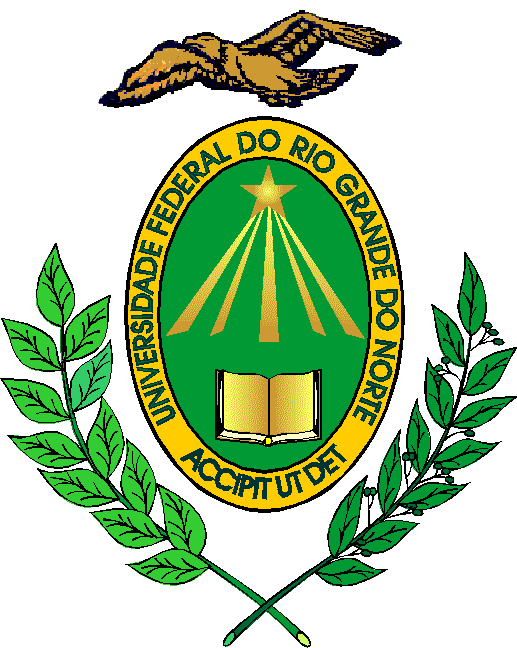 Pregão ELETRÔNICO Nº 85/2015  – Sistema De Registro De PreçosProcesso Administrativo Nº 23077.063438/2015-03 Ata de Registro de PreçosAos seis dias de maio do ano de 2016, a Universidade Federal do Rio Grande do Norte, através da Comissão Especial de Registro de Preços designada por meio da Portaria nº 16/2016-PROAD, de 01/03/2016, lavra a presente Ata de Registro de Preços – ARP, referente ao presente pregão eletrônico, que tem seu objeto definido no Termo de Referência, anexo do respectivo e presente edital, observadas as especificações, os preços, os quantitativos e os fornecedores classificados na licitação supracitada, bem como as cláusulas e condições abaixo estabelecidas, constituindo-se esta ata em documento vinculativo e obrigacional às partes, à luz das regras insertas no Dec. nº 7.892/2013, com alterações pelo Dec. nº 8.250/2014.Das Obrigações da CONTRATANTEArt. 1º  As obrigações da CONTRATANTE estão definidas no Termo de Referência anexo.Das Obrigações da CONTRATADAArt. 2º As obrigações da CONTRATADA estão definidas no Termo de Referência anexo.Do Prazo e Condições de RecebimentoArt. 3º O prazo e condições de recebimento constam do Termo de Referência anexo.Da Fiscalização e ControleArt. 4º A fiscalização e controle serão exercidos conforme estabelece o Termo de Referência anexo.Da Validade da Ata de Registro de PreçosArt. 5º – A Ata de Registro de Preços – ARP resultante deste pregão terá validade de 12 (doze) meses, a partir de sua assinatura e será disponibilizada no Portal de Compras do Governo Federal durante todo o período de vigência.§ 1° Não serão efetuados acréscimos nos quantitativos fixados pela Ata de Registro de Preços, inclusive o acréscimo de que trata o § 1º do art. 65 da Lei nº 8.666/1993.Do Preço Registrado, Quantidade e Fornecedor do ItemArt. 6º O preço registrado, a quantidade, o fornecedor e as especificações dos itens do objeto ofertados pelas empresas, constantes deste registro de preço, encontram-se contidos na tabela abaixo.§ 1° O preço e o particular fornecedor ora registrado decorrem da classificação final do procedimento licitatório sobredito, o qual foi processado em estrita vinculação aos critérios estabelecidos no presente edital deste pregão.§ 2º O registro dos licitantes que aceitarem cotar o item do objeto com preço igual ao do licitante vencedor deverá seguir a sequência da classificação deste pregão.§ 3º O registro a que se refere o parágrafo anterior tem por objetivo a formação de cadastro de reserva, no caso de exclusão do primeiro colocado da ARP, nas hipóteses previstas nos arts. 20 e 21 do Dec. nº 7.892/2013.§ 4º Nas contratações deverá ser respeitada a ordem de classificação dos licitantes registrados na ata de registro de preços.§ 5º Deverá ser divulgada no portal de compras do Governo Federal e ficará disponibilizado durante a vigência da ata, o preço registrado com indicação dos fornecedores.§ 6º O preço, o fornecedor e o item deverão ser publicados em forma de extrato, na imprensa oficial, bem como disponibilizados todos esses dados e ainda a especificação dos produtos ofertados pela empresa no Sistema Integrado de Patrimônio, Administração e Contratos – SIPAC, no sítio www.sipac.ufrn.br.Do Pagamento e da Compensação FinanceiraArt. 7º As cláusulas referentes a Pagamento e Compensação Financeira encontram-se estipuladas no Termo de Referência anexo.Da Faculdade da Administração em Relação às ContrataçõesArt. 8º A existência deste Registro de Preços não obriga a Administração a firmar futuras contratações, sendo-lhe facultada, inclusive, a realização de procedimento específico para determinada aquisição, assegurado, entretanto, ao beneficiário deste registro a preferência de fornecimento, em igualdade de condições.Da Formalização da ContrataçãoArt. 9º A contratação junto a cada fornecedor registrado será formalizada por intermédio de emissão de Nota de Empenho de despesa.Da Revisão dos PreçosArt. 10. Durante a vigência da ARP, os preços registrados poderão a qualquer tempo ser revistos, em decorrência de eventual redução dos preços praticados no mercado ou de fato que eleve o custo dos serviços ou bens registrados, cabendo à Comissão Especial de Registro de Preços convocar os fornecedores registrados para negociação, observadas as disposições contidas na alínea “d” do inciso II do caput do art. 65 da Lei nº 8.666/1993. Do Cancelamento do Registro de PreçosArt. 11. O cancelamento do registro de preços poderá ocorrer por fato superveniente que prejudique o cumprimento da Ata de Registro de Preços – ARP, decorrente de caso fortuito ou força maior, devidamente comprovados e justificados.§ 1º O proponente terá o seu registro de preço cancelado na ARP, por intermédio de processo administrativo específico, assegurado o direito ao contraditório e à ampla defesa.§ 2º O cancelamento a pedido do proponente dar-se-á quando:I – mediante solicitação por escrito, ele comprovar a impossibilidade de cumprir as exigências do presente edital e de seus anexos, tendo em vista a ocorrência de fato superveniente, desde que a justificativa constante da solicitação seja razoável e aceita pela Comissão Especial de Registro de Preços;II – o preço registrado por ele tornar-se comprovadamente inexequível em função da elevação no mercado dos preços dos insumos que compõem o custo do produto/serviço objeto do presente edital.§ 3º O cancelamento unilateral por iniciativa da UFRN dar-se-á quando:I – o proponente não aceitar reduzir o preço registrado, na hipótese deste preço tornar-se superior àqueles praticados no mercado;II – o proponente sofrer sanção prevista nos incisos III ou IV do caput do art. 87 da Lei nº 8.666/1993, ou no art. 7º da Lei nº 10.520/2002;III – o proponente registrado perder qualquer condição de habilitação ou qualificação técnica exigida no processo licitatório;IV – por razões de interesse público, devidamente motivadas e justificadas;V – o proponente registrado não cumprir as obrigações decorrentes da ARP;VI – o proponente não formalizar contrato decorrente desta ARP ou não retirar a Nota de Empenho no prazo estabelecido, salvo por motivo devidamente justificado e aceito pela Administração;VII – o proponente não comparecer ou se recusar a retirar, no prazo estabelecido, os pedidos decorrentes da ARP;VIII – caracterizada qualquer hipótese de inexecução total ou parcial das condições estabelecidas na ARP ou nos pedidos dela decorrentes;IX – deixar de executar total ou parcialmente o contrato relativo ao presente Registro de Preços;X – der causa à rescisão administrativa da contratação decorrente deste Registro de Preços.§ 4º A comunicação do cancelamento de preços registrados, nos casos previstos no inciso I deste artigo, será efetuada pessoalmente ou por correspondência com aviso de recebimento – AR, juntando-se o comprovante aos autos que deram origem a presente ARP.§ 5º O cancelamento do registro nas hipóteses previstas nos incisos II, V e VI do § 3º será formalizado por despacho da Administração, assegurado o direito ao contraditório e à ampla defesa.§ 6º Em qualquer das hipóteses acima, concluído o processo, a UFRN/Comissão Especial de Registro de Preços fará o devido apostilamento na ARP e informará aos proponentes a nova ordem de registro, convocando os demais licitantes de acordo com a ordem de classificação original.§ 7º A ARP, decorrente desta licitação, será cancelada automaticamente:I – por decurso do prazo de vigência;II – quando não restarem fornecedores registrados.§ 8º A revogação da presente ARP será publicada em forma de extrato no DOU – Seção III.Do Remanejamento das quantidades para Itens com Preços RegistradosArt. 12 – Na ARP, as quantidades previstas para os itens com preços registrados poderão ser remanejadas pelo órgão gerenciador (UFRN) entre os órgãos participantes e não participantes do procedimento licitatório para registro de preços (IN nº 06/2014, art. 2º).§ 1º O remanejamento de que trata o caput deste artigo somente poderá ser feito de órgão participante para órgão participante e de órgão participante para órgão não participante.§ 2º No caso de remanejamento de órgão participante para órgão não participante, devem ser observados os limites previstos nos §§ 3º e 4º do art. 22 do Dec. nº 7.892/2013.§ 3º Caberá ao órgão gerenciador autorizar o remanejamento solicitado, com a redução do quantitativo inicialmente informado pelo órgão participante, desde que haja prévia anuência do órgão que vier a sofrer redução dos quantitativos informados.§ 4º Caso o remanejamento seja feito entre órgãos de Estados ou Municípios distintos, caberá ao fornecedor beneficiário da Ata de Registro de Preços, observadas as condições nela estabelecidas, optar pela aceitação ou não do fornecimento decorrente do remanejamento dos itens.§ 5º A Administração poderá utilizar recursos de Tecnologia da Informação na operacionalização do disposto na supracitada Instrução Normativa e automatizar procedimentos de controle e gerenciamento dos atos dos órgãos e entidades envolvidas.Das Sanções AdministrativasArt. 13. As sanções administrativas serão aplicadas conforme o Termo de Referência anexo.Comissão Especial.............................................................................................................................................................................................................................................................................................Empresa: 
RAZÃO SOCIAL: NORDESTE MARQUISES METALICAS E SERVICOS LTDA - ME
REPRESENTANTE: ______________________________________________________________
E-MAIL: _____________________________________FONE/FAX: ________________________
ASSINATURA: __________________________________________________________________MINISTÉRIO DA EDUCAÇÃOUNIVERSIDADE FEDERAL DO RIO GRANDE DO NORTEPRÓ-REITORIA DE ADMINISTRAÇÃOCOMISSÃO PERMANENTE DE LICITAÇÕES09.109.140/0001-77 - NORDESTE MARQUISES METALICAS E SERVICOS LTDA - ME09.109.140/0001-77 - NORDESTE MARQUISES METALICAS E SERVICOS LTDA - ME09.109.140/0001-77 - NORDESTE MARQUISES METALICAS E SERVICOS LTDA - ME09.109.140/0001-77 - NORDESTE MARQUISES METALICAS E SERVICOS LTDA - ME09.109.140/0001-77 - NORDESTE MARQUISES METALICAS E SERVICOS LTDA - ME09.109.140/0001-77 - NORDESTE MARQUISES METALICAS E SERVICOS LTDA - ME09.109.140/0001-77 - NORDESTE MARQUISES METALICAS E SERVICOS LTDA - MEItemDescriçãoUnidade de FornecimentoQuantidadeValor UnitárioValor Global1SERRALHARIA - CONFECçãO / INSTALAçãO PEçAS METáLICASM150R$ 130,0000R$ 19.500,0000Marca: 
Fabricante: 
Modelo / Versão: 
Descrição Detalhada do Objeto Ofertado: CONFECÇÃO E INSTALAÇÃO DE GRADE DE PROTEÇÃO EM FERRO EM JANELAS, COM CONTORNO EM BARRA DE FERRO REDONDA DE 1/2" E INTERIOR EM MALHA RETANGULAR HORIZONTAL (10 x 40 cm) COM BARRA REDONDA DE 1/4", DEVIDAMENTE APARELHADA COM 02 DEMÃOS DE ZARCÃO E PINTADA COM ESMALTE SINTÉTICO COM 03 DEMÃOS NA COR A DEFINIR, INCLUSIVE 06 CHUMBADORES, INCLUINDO RECOMPOSIÇÃO DA PINTURA DAS PAREDES NO MESMO PADRÃO EXISTENTE. conf. edital e seus anexosMarca: 
Fabricante: 
Modelo / Versão: 
Descrição Detalhada do Objeto Ofertado: CONFECÇÃO E INSTALAÇÃO DE GRADE DE PROTEÇÃO EM FERRO EM JANELAS, COM CONTORNO EM BARRA DE FERRO REDONDA DE 1/2" E INTERIOR EM MALHA RETANGULAR HORIZONTAL (10 x 40 cm) COM BARRA REDONDA DE 1/4", DEVIDAMENTE APARELHADA COM 02 DEMÃOS DE ZARCÃO E PINTADA COM ESMALTE SINTÉTICO COM 03 DEMÃOS NA COR A DEFINIR, INCLUSIVE 06 CHUMBADORES, INCLUINDO RECOMPOSIÇÃO DA PINTURA DAS PAREDES NO MESMO PADRÃO EXISTENTE. conf. edital e seus anexosMarca: 
Fabricante: 
Modelo / Versão: 
Descrição Detalhada do Objeto Ofertado: CONFECÇÃO E INSTALAÇÃO DE GRADE DE PROTEÇÃO EM FERRO EM JANELAS, COM CONTORNO EM BARRA DE FERRO REDONDA DE 1/2" E INTERIOR EM MALHA RETANGULAR HORIZONTAL (10 x 40 cm) COM BARRA REDONDA DE 1/4", DEVIDAMENTE APARELHADA COM 02 DEMÃOS DE ZARCÃO E PINTADA COM ESMALTE SINTÉTICO COM 03 DEMÃOS NA COR A DEFINIR, INCLUSIVE 06 CHUMBADORES, INCLUINDO RECOMPOSIÇÃO DA PINTURA DAS PAREDES NO MESMO PADRÃO EXISTENTE. conf. edital e seus anexosMarca: 
Fabricante: 
Modelo / Versão: 
Descrição Detalhada do Objeto Ofertado: CONFECÇÃO E INSTALAÇÃO DE GRADE DE PROTEÇÃO EM FERRO EM JANELAS, COM CONTORNO EM BARRA DE FERRO REDONDA DE 1/2" E INTERIOR EM MALHA RETANGULAR HORIZONTAL (10 x 40 cm) COM BARRA REDONDA DE 1/4", DEVIDAMENTE APARELHADA COM 02 DEMÃOS DE ZARCÃO E PINTADA COM ESMALTE SINTÉTICO COM 03 DEMÃOS NA COR A DEFINIR, INCLUSIVE 06 CHUMBADORES, INCLUINDO RECOMPOSIÇÃO DA PINTURA DAS PAREDES NO MESMO PADRÃO EXISTENTE. conf. edital e seus anexosMarca: 
Fabricante: 
Modelo / Versão: 
Descrição Detalhada do Objeto Ofertado: CONFECÇÃO E INSTALAÇÃO DE GRADE DE PROTEÇÃO EM FERRO EM JANELAS, COM CONTORNO EM BARRA DE FERRO REDONDA DE 1/2" E INTERIOR EM MALHA RETANGULAR HORIZONTAL (10 x 40 cm) COM BARRA REDONDA DE 1/4", DEVIDAMENTE APARELHADA COM 02 DEMÃOS DE ZARCÃO E PINTADA COM ESMALTE SINTÉTICO COM 03 DEMÃOS NA COR A DEFINIR, INCLUSIVE 06 CHUMBADORES, INCLUINDO RECOMPOSIÇÃO DA PINTURA DAS PAREDES NO MESMO PADRÃO EXISTENTE. conf. edital e seus anexosMarca: 
Fabricante: 
Modelo / Versão: 
Descrição Detalhada do Objeto Ofertado: CONFECÇÃO E INSTALAÇÃO DE GRADE DE PROTEÇÃO EM FERRO EM JANELAS, COM CONTORNO EM BARRA DE FERRO REDONDA DE 1/2" E INTERIOR EM MALHA RETANGULAR HORIZONTAL (10 x 40 cm) COM BARRA REDONDA DE 1/4", DEVIDAMENTE APARELHADA COM 02 DEMÃOS DE ZARCÃO E PINTADA COM ESMALTE SINTÉTICO COM 03 DEMÃOS NA COR A DEFINIR, INCLUSIVE 06 CHUMBADORES, INCLUINDO RECOMPOSIÇÃO DA PINTURA DAS PAREDES NO MESMO PADRÃO EXISTENTE. conf. edital e seus anexos2SERRALHARIA - CONFECçãO / INSTALAçãO PEçAS METáLICASM300R$ 160,0000R$ 48.000,0000Marca: 
Fabricante: 
Modelo / Versão: 
Descrição Detalhada do Objeto Ofertado: CONFECÇÃO E INSTALAÇÃO DE GRADE DE PROTEÇÃO EM FERRO PARA JANELAS, COM CONTORNO EM BARRA DE FERRO REDONDA DE 5/8" E INTERIOR EM MALHA RETANGULAR HORIZONTAL (10 x 40 cm) COM BARRA REDONDA DE 1/2", DEVIDAMENTE APARELHADA COM 02 DEMÃOS DE ZARCÃO E PINTADA COM ESMALTE SINTÉTICO COM 03 DEMÃOS NA COR A DEFINIR, INCLUSIVE 06 CHUMBADORES, INCLUINDO RECOMPOSIÇÃO DA PINTURA DAS PAREDES NO MESMO PADRÃO EXISTENTE.conf. edital e seus anexosMarca: 
Fabricante: 
Modelo / Versão: 
Descrição Detalhada do Objeto Ofertado: CONFECÇÃO E INSTALAÇÃO DE GRADE DE PROTEÇÃO EM FERRO PARA JANELAS, COM CONTORNO EM BARRA DE FERRO REDONDA DE 5/8" E INTERIOR EM MALHA RETANGULAR HORIZONTAL (10 x 40 cm) COM BARRA REDONDA DE 1/2", DEVIDAMENTE APARELHADA COM 02 DEMÃOS DE ZARCÃO E PINTADA COM ESMALTE SINTÉTICO COM 03 DEMÃOS NA COR A DEFINIR, INCLUSIVE 06 CHUMBADORES, INCLUINDO RECOMPOSIÇÃO DA PINTURA DAS PAREDES NO MESMO PADRÃO EXISTENTE.conf. edital e seus anexosMarca: 
Fabricante: 
Modelo / Versão: 
Descrição Detalhada do Objeto Ofertado: CONFECÇÃO E INSTALAÇÃO DE GRADE DE PROTEÇÃO EM FERRO PARA JANELAS, COM CONTORNO EM BARRA DE FERRO REDONDA DE 5/8" E INTERIOR EM MALHA RETANGULAR HORIZONTAL (10 x 40 cm) COM BARRA REDONDA DE 1/2", DEVIDAMENTE APARELHADA COM 02 DEMÃOS DE ZARCÃO E PINTADA COM ESMALTE SINTÉTICO COM 03 DEMÃOS NA COR A DEFINIR, INCLUSIVE 06 CHUMBADORES, INCLUINDO RECOMPOSIÇÃO DA PINTURA DAS PAREDES NO MESMO PADRÃO EXISTENTE.conf. edital e seus anexosMarca: 
Fabricante: 
Modelo / Versão: 
Descrição Detalhada do Objeto Ofertado: CONFECÇÃO E INSTALAÇÃO DE GRADE DE PROTEÇÃO EM FERRO PARA JANELAS, COM CONTORNO EM BARRA DE FERRO REDONDA DE 5/8" E INTERIOR EM MALHA RETANGULAR HORIZONTAL (10 x 40 cm) COM BARRA REDONDA DE 1/2", DEVIDAMENTE APARELHADA COM 02 DEMÃOS DE ZARCÃO E PINTADA COM ESMALTE SINTÉTICO COM 03 DEMÃOS NA COR A DEFINIR, INCLUSIVE 06 CHUMBADORES, INCLUINDO RECOMPOSIÇÃO DA PINTURA DAS PAREDES NO MESMO PADRÃO EXISTENTE.conf. edital e seus anexosMarca: 
Fabricante: 
Modelo / Versão: 
Descrição Detalhada do Objeto Ofertado: CONFECÇÃO E INSTALAÇÃO DE GRADE DE PROTEÇÃO EM FERRO PARA JANELAS, COM CONTORNO EM BARRA DE FERRO REDONDA DE 5/8" E INTERIOR EM MALHA RETANGULAR HORIZONTAL (10 x 40 cm) COM BARRA REDONDA DE 1/2", DEVIDAMENTE APARELHADA COM 02 DEMÃOS DE ZARCÃO E PINTADA COM ESMALTE SINTÉTICO COM 03 DEMÃOS NA COR A DEFINIR, INCLUSIVE 06 CHUMBADORES, INCLUINDO RECOMPOSIÇÃO DA PINTURA DAS PAREDES NO MESMO PADRÃO EXISTENTE.conf. edital e seus anexosMarca: 
Fabricante: 
Modelo / Versão: 
Descrição Detalhada do Objeto Ofertado: CONFECÇÃO E INSTALAÇÃO DE GRADE DE PROTEÇÃO EM FERRO PARA JANELAS, COM CONTORNO EM BARRA DE FERRO REDONDA DE 5/8" E INTERIOR EM MALHA RETANGULAR HORIZONTAL (10 x 40 cm) COM BARRA REDONDA DE 1/2", DEVIDAMENTE APARELHADA COM 02 DEMÃOS DE ZARCÃO E PINTADA COM ESMALTE SINTÉTICO COM 03 DEMÃOS NA COR A DEFINIR, INCLUSIVE 06 CHUMBADORES, INCLUINDO RECOMPOSIÇÃO DA PINTURA DAS PAREDES NO MESMO PADRÃO EXISTENTE.conf. edital e seus anexos3SERRALHARIA - CONFECçãO / INSTALAçãO PEçAS METáLICASM480R$ 140,0000R$ 67.200,0000Marca: 
Fabricante: 
Modelo / Versão: 
Descrição Detalhada do Objeto Ofertado: CONFECÇÃO E INSTALAÇÃO DE GRADE DE SEGURANÇA EM FERRO TIPO BARRA, MODELO QUADRADO 1/2" E INTERIOR EM MALHA RETANGULAR HORIZONTAL (10 x 40 cm), DEVIDAMENTE APARELHADA COM 02 DEMÃOS DE ZARCÃO E PINTADA COM ESMALTE SINTÉTICO COM 03 DEMÃOS NA COR A DEFINIR, INCLUINDO RECOMPOSIÇÃO DA PINTURA DAS PAREDES NO MESMO PADRÃO EXISTENTE. 06 CHUMBADORES.conf edital e seus anexosMarca: 
Fabricante: 
Modelo / Versão: 
Descrição Detalhada do Objeto Ofertado: CONFECÇÃO E INSTALAÇÃO DE GRADE DE SEGURANÇA EM FERRO TIPO BARRA, MODELO QUADRADO 1/2" E INTERIOR EM MALHA RETANGULAR HORIZONTAL (10 x 40 cm), DEVIDAMENTE APARELHADA COM 02 DEMÃOS DE ZARCÃO E PINTADA COM ESMALTE SINTÉTICO COM 03 DEMÃOS NA COR A DEFINIR, INCLUINDO RECOMPOSIÇÃO DA PINTURA DAS PAREDES NO MESMO PADRÃO EXISTENTE. 06 CHUMBADORES.conf edital e seus anexosMarca: 
Fabricante: 
Modelo / Versão: 
Descrição Detalhada do Objeto Ofertado: CONFECÇÃO E INSTALAÇÃO DE GRADE DE SEGURANÇA EM FERRO TIPO BARRA, MODELO QUADRADO 1/2" E INTERIOR EM MALHA RETANGULAR HORIZONTAL (10 x 40 cm), DEVIDAMENTE APARELHADA COM 02 DEMÃOS DE ZARCÃO E PINTADA COM ESMALTE SINTÉTICO COM 03 DEMÃOS NA COR A DEFINIR, INCLUINDO RECOMPOSIÇÃO DA PINTURA DAS PAREDES NO MESMO PADRÃO EXISTENTE. 06 CHUMBADORES.conf edital e seus anexosMarca: 
Fabricante: 
Modelo / Versão: 
Descrição Detalhada do Objeto Ofertado: CONFECÇÃO E INSTALAÇÃO DE GRADE DE SEGURANÇA EM FERRO TIPO BARRA, MODELO QUADRADO 1/2" E INTERIOR EM MALHA RETANGULAR HORIZONTAL (10 x 40 cm), DEVIDAMENTE APARELHADA COM 02 DEMÃOS DE ZARCÃO E PINTADA COM ESMALTE SINTÉTICO COM 03 DEMÃOS NA COR A DEFINIR, INCLUINDO RECOMPOSIÇÃO DA PINTURA DAS PAREDES NO MESMO PADRÃO EXISTENTE. 06 CHUMBADORES.conf edital e seus anexosMarca: 
Fabricante: 
Modelo / Versão: 
Descrição Detalhada do Objeto Ofertado: CONFECÇÃO E INSTALAÇÃO DE GRADE DE SEGURANÇA EM FERRO TIPO BARRA, MODELO QUADRADO 1/2" E INTERIOR EM MALHA RETANGULAR HORIZONTAL (10 x 40 cm), DEVIDAMENTE APARELHADA COM 02 DEMÃOS DE ZARCÃO E PINTADA COM ESMALTE SINTÉTICO COM 03 DEMÃOS NA COR A DEFINIR, INCLUINDO RECOMPOSIÇÃO DA PINTURA DAS PAREDES NO MESMO PADRÃO EXISTENTE. 06 CHUMBADORES.conf edital e seus anexosMarca: 
Fabricante: 
Modelo / Versão: 
Descrição Detalhada do Objeto Ofertado: CONFECÇÃO E INSTALAÇÃO DE GRADE DE SEGURANÇA EM FERRO TIPO BARRA, MODELO QUADRADO 1/2" E INTERIOR EM MALHA RETANGULAR HORIZONTAL (10 x 40 cm), DEVIDAMENTE APARELHADA COM 02 DEMÃOS DE ZARCÃO E PINTADA COM ESMALTE SINTÉTICO COM 03 DEMÃOS NA COR A DEFINIR, INCLUINDO RECOMPOSIÇÃO DA PINTURA DAS PAREDES NO MESMO PADRÃO EXISTENTE. 06 CHUMBADORES.conf edital e seus anexos4SERRALHARIA - CONFECçãO / INSTALAçãO PEçAS METáLICASM75R$ 130,0000R$ 9.750,0000Marca: 
Fabricante: 
Modelo / Versão: 
Descrição Detalhada do Objeto Ofertado: CONFECÇÃO E INSTALAÇÃO DE GRADE DE SEGURANÇA PARA CONDICIONADOR DE AR, COM CONTORNO EM BARRA DE FERRO REDONDA DE 1/2" E INTERIOR XADREZ COM BARRA REDONDA DE 1/4", DEVIDAMENTE APARELHADA COM 02 DEMÃOS DE ZARCÃO E PINTADA COM ESMALTE SINTÉTICO COM 03 DEMÃOS NA COR A DEFINIR, INCLUINDO RECOMPOSIÇÃO DA PINTURA DAS PAREDES NO MESMO PADRÃO EXISTENTE. conf. edital e seus anexosMarca: 
Fabricante: 
Modelo / Versão: 
Descrição Detalhada do Objeto Ofertado: CONFECÇÃO E INSTALAÇÃO DE GRADE DE SEGURANÇA PARA CONDICIONADOR DE AR, COM CONTORNO EM BARRA DE FERRO REDONDA DE 1/2" E INTERIOR XADREZ COM BARRA REDONDA DE 1/4", DEVIDAMENTE APARELHADA COM 02 DEMÃOS DE ZARCÃO E PINTADA COM ESMALTE SINTÉTICO COM 03 DEMÃOS NA COR A DEFINIR, INCLUINDO RECOMPOSIÇÃO DA PINTURA DAS PAREDES NO MESMO PADRÃO EXISTENTE. conf. edital e seus anexosMarca: 
Fabricante: 
Modelo / Versão: 
Descrição Detalhada do Objeto Ofertado: CONFECÇÃO E INSTALAÇÃO DE GRADE DE SEGURANÇA PARA CONDICIONADOR DE AR, COM CONTORNO EM BARRA DE FERRO REDONDA DE 1/2" E INTERIOR XADREZ COM BARRA REDONDA DE 1/4", DEVIDAMENTE APARELHADA COM 02 DEMÃOS DE ZARCÃO E PINTADA COM ESMALTE SINTÉTICO COM 03 DEMÃOS NA COR A DEFINIR, INCLUINDO RECOMPOSIÇÃO DA PINTURA DAS PAREDES NO MESMO PADRÃO EXISTENTE. conf. edital e seus anexosMarca: 
Fabricante: 
Modelo / Versão: 
Descrição Detalhada do Objeto Ofertado: CONFECÇÃO E INSTALAÇÃO DE GRADE DE SEGURANÇA PARA CONDICIONADOR DE AR, COM CONTORNO EM BARRA DE FERRO REDONDA DE 1/2" E INTERIOR XADREZ COM BARRA REDONDA DE 1/4", DEVIDAMENTE APARELHADA COM 02 DEMÃOS DE ZARCÃO E PINTADA COM ESMALTE SINTÉTICO COM 03 DEMÃOS NA COR A DEFINIR, INCLUINDO RECOMPOSIÇÃO DA PINTURA DAS PAREDES NO MESMO PADRÃO EXISTENTE. conf. edital e seus anexosMarca: 
Fabricante: 
Modelo / Versão: 
Descrição Detalhada do Objeto Ofertado: CONFECÇÃO E INSTALAÇÃO DE GRADE DE SEGURANÇA PARA CONDICIONADOR DE AR, COM CONTORNO EM BARRA DE FERRO REDONDA DE 1/2" E INTERIOR XADREZ COM BARRA REDONDA DE 1/4", DEVIDAMENTE APARELHADA COM 02 DEMÃOS DE ZARCÃO E PINTADA COM ESMALTE SINTÉTICO COM 03 DEMÃOS NA COR A DEFINIR, INCLUINDO RECOMPOSIÇÃO DA PINTURA DAS PAREDES NO MESMO PADRÃO EXISTENTE. conf. edital e seus anexosMarca: 
Fabricante: 
Modelo / Versão: 
Descrição Detalhada do Objeto Ofertado: CONFECÇÃO E INSTALAÇÃO DE GRADE DE SEGURANÇA PARA CONDICIONADOR DE AR, COM CONTORNO EM BARRA DE FERRO REDONDA DE 1/2" E INTERIOR XADREZ COM BARRA REDONDA DE 1/4", DEVIDAMENTE APARELHADA COM 02 DEMÃOS DE ZARCÃO E PINTADA COM ESMALTE SINTÉTICO COM 03 DEMÃOS NA COR A DEFINIR, INCLUINDO RECOMPOSIÇÃO DA PINTURA DAS PAREDES NO MESMO PADRÃO EXISTENTE. conf. edital e seus anexosQuant. Int.                                     Quant. Int.                                     Quant. Int.                                     Quant. Int.                                     Quant. Int.                                     Quant. Int.                                     153103 - UNIVERSIDADE FEDERAL DO RIO GRANDE DO NORTE         25153103 - UNIVERSIDADE FEDERAL DO RIO GRANDE DO NORTE         25153103 - UNIVERSIDADE FEDERAL DO RIO GRANDE DO NORTE         25153103 - UNIVERSIDADE FEDERAL DO RIO GRANDE DO NORTE         25153103 - UNIVERSIDADE FEDERAL DO RIO GRANDE DO NORTE         25153103 - UNIVERSIDADE FEDERAL DO RIO GRANDE DO NORTE         25153103 - UNIVERSIDADE FEDERAL DO RIO GRANDE DO NORTE         25Quant. Ext.Quant. Ext.Quant. Ext.Quant. Ext.Quant. Ext.Quant. Ext.155015 - EBSERH - MATERNIDADE JANUARIO CICCO                       50155015 - EBSERH - MATERNIDADE JANUARIO CICCO                       50155015 - EBSERH - MATERNIDADE JANUARIO CICCO                       50155015 - EBSERH - MATERNIDADE JANUARIO CICCO                       50155015 - EBSERH - MATERNIDADE JANUARIO CICCO                       50155015 - EBSERH - MATERNIDADE JANUARIO CICCO                       50155015 - EBSERH - MATERNIDADE JANUARIO CICCO                       505SERRALHARIA - CONFECçãO / INSTALAçãO PEçAS METáLICASM75R$ 160,0000R$ 12.000,0000Marca: 
Fabricante: 
Modelo / Versão: 
Descrição Detalhada do Objeto Ofertado: CONFECÇÃO E INSTALAÇÃO DE GRADE DE SEGURANÇA PARA CONDICIONADOR DE AR, COM CONTORNO EM BARRA DE FERRO REDONDA DE 5/8" E INTERIOR EM MALHA RETANGULAR HORIZONTAL (10 x 40 cm) COM BARRA REDONDA DE 1/2", DEVIDAMENTE APARELHADA COM 02 DEMÃOS DE ZARCÃO E PINTADA COM ESMALTE SINTÉTICO COM 03 DEMÃOS NA COR A DEFINIR, INCLUSIVE 06 CHUMBADORES, INCLUINDO RECOMPOSIÇÃO DA PINTURA DAS PAREDES NO MESMO PADRÃO EXISTENTE conf. edital e seus anexosMarca: 
Fabricante: 
Modelo / Versão: 
Descrição Detalhada do Objeto Ofertado: CONFECÇÃO E INSTALAÇÃO DE GRADE DE SEGURANÇA PARA CONDICIONADOR DE AR, COM CONTORNO EM BARRA DE FERRO REDONDA DE 5/8" E INTERIOR EM MALHA RETANGULAR HORIZONTAL (10 x 40 cm) COM BARRA REDONDA DE 1/2", DEVIDAMENTE APARELHADA COM 02 DEMÃOS DE ZARCÃO E PINTADA COM ESMALTE SINTÉTICO COM 03 DEMÃOS NA COR A DEFINIR, INCLUSIVE 06 CHUMBADORES, INCLUINDO RECOMPOSIÇÃO DA PINTURA DAS PAREDES NO MESMO PADRÃO EXISTENTE conf. edital e seus anexosMarca: 
Fabricante: 
Modelo / Versão: 
Descrição Detalhada do Objeto Ofertado: CONFECÇÃO E INSTALAÇÃO DE GRADE DE SEGURANÇA PARA CONDICIONADOR DE AR, COM CONTORNO EM BARRA DE FERRO REDONDA DE 5/8" E INTERIOR EM MALHA RETANGULAR HORIZONTAL (10 x 40 cm) COM BARRA REDONDA DE 1/2", DEVIDAMENTE APARELHADA COM 02 DEMÃOS DE ZARCÃO E PINTADA COM ESMALTE SINTÉTICO COM 03 DEMÃOS NA COR A DEFINIR, INCLUSIVE 06 CHUMBADORES, INCLUINDO RECOMPOSIÇÃO DA PINTURA DAS PAREDES NO MESMO PADRÃO EXISTENTE conf. edital e seus anexosMarca: 
Fabricante: 
Modelo / Versão: 
Descrição Detalhada do Objeto Ofertado: CONFECÇÃO E INSTALAÇÃO DE GRADE DE SEGURANÇA PARA CONDICIONADOR DE AR, COM CONTORNO EM BARRA DE FERRO REDONDA DE 5/8" E INTERIOR EM MALHA RETANGULAR HORIZONTAL (10 x 40 cm) COM BARRA REDONDA DE 1/2", DEVIDAMENTE APARELHADA COM 02 DEMÃOS DE ZARCÃO E PINTADA COM ESMALTE SINTÉTICO COM 03 DEMÃOS NA COR A DEFINIR, INCLUSIVE 06 CHUMBADORES, INCLUINDO RECOMPOSIÇÃO DA PINTURA DAS PAREDES NO MESMO PADRÃO EXISTENTE conf. edital e seus anexosMarca: 
Fabricante: 
Modelo / Versão: 
Descrição Detalhada do Objeto Ofertado: CONFECÇÃO E INSTALAÇÃO DE GRADE DE SEGURANÇA PARA CONDICIONADOR DE AR, COM CONTORNO EM BARRA DE FERRO REDONDA DE 5/8" E INTERIOR EM MALHA RETANGULAR HORIZONTAL (10 x 40 cm) COM BARRA REDONDA DE 1/2", DEVIDAMENTE APARELHADA COM 02 DEMÃOS DE ZARCÃO E PINTADA COM ESMALTE SINTÉTICO COM 03 DEMÃOS NA COR A DEFINIR, INCLUSIVE 06 CHUMBADORES, INCLUINDO RECOMPOSIÇÃO DA PINTURA DAS PAREDES NO MESMO PADRÃO EXISTENTE conf. edital e seus anexosMarca: 
Fabricante: 
Modelo / Versão: 
Descrição Detalhada do Objeto Ofertado: CONFECÇÃO E INSTALAÇÃO DE GRADE DE SEGURANÇA PARA CONDICIONADOR DE AR, COM CONTORNO EM BARRA DE FERRO REDONDA DE 5/8" E INTERIOR EM MALHA RETANGULAR HORIZONTAL (10 x 40 cm) COM BARRA REDONDA DE 1/2", DEVIDAMENTE APARELHADA COM 02 DEMÃOS DE ZARCÃO E PINTADA COM ESMALTE SINTÉTICO COM 03 DEMÃOS NA COR A DEFINIR, INCLUSIVE 06 CHUMBADORES, INCLUINDO RECOMPOSIÇÃO DA PINTURA DAS PAREDES NO MESMO PADRÃO EXISTENTE conf. edital e seus anexos6SERRALHARIA - CONFECçãO / INSTALAçãO PEçAS METáLICASM140R$ 150,0000R$ 21.000,0000Marca: 
Fabricante: 
Modelo / Versão: 
Descrição Detalhada do Objeto Ofertado: CONFECÇÃO E INSTALAÇÃO DE GRADE DE SEGURANÇA PARA JANELA, COM CONTORNO EM BARRA DE FERRO REDONDA DE 1/2" E INTERIOR XADREZ COM BARRA REDONDA DE 1/4", DEVIDAMENTE APARELHADA COM 02 DEMÃOS DE ZARCÃO E PINTADA COM ESMALTE SINTÉTICO COM 03 DEMÃOS NA COR A DEFINIR, INCLUSIVE 06 CHUMBADORES, INCLUINDO RECOMPOSIÇÃO DA PINTURA DAS PAREDES NO MESMO PADRÃO EXISTENTE. conf. edital e seus anexosMarca: 
Fabricante: 
Modelo / Versão: 
Descrição Detalhada do Objeto Ofertado: CONFECÇÃO E INSTALAÇÃO DE GRADE DE SEGURANÇA PARA JANELA, COM CONTORNO EM BARRA DE FERRO REDONDA DE 1/2" E INTERIOR XADREZ COM BARRA REDONDA DE 1/4", DEVIDAMENTE APARELHADA COM 02 DEMÃOS DE ZARCÃO E PINTADA COM ESMALTE SINTÉTICO COM 03 DEMÃOS NA COR A DEFINIR, INCLUSIVE 06 CHUMBADORES, INCLUINDO RECOMPOSIÇÃO DA PINTURA DAS PAREDES NO MESMO PADRÃO EXISTENTE. conf. edital e seus anexosMarca: 
Fabricante: 
Modelo / Versão: 
Descrição Detalhada do Objeto Ofertado: CONFECÇÃO E INSTALAÇÃO DE GRADE DE SEGURANÇA PARA JANELA, COM CONTORNO EM BARRA DE FERRO REDONDA DE 1/2" E INTERIOR XADREZ COM BARRA REDONDA DE 1/4", DEVIDAMENTE APARELHADA COM 02 DEMÃOS DE ZARCÃO E PINTADA COM ESMALTE SINTÉTICO COM 03 DEMÃOS NA COR A DEFINIR, INCLUSIVE 06 CHUMBADORES, INCLUINDO RECOMPOSIÇÃO DA PINTURA DAS PAREDES NO MESMO PADRÃO EXISTENTE. conf. edital e seus anexosMarca: 
Fabricante: 
Modelo / Versão: 
Descrição Detalhada do Objeto Ofertado: CONFECÇÃO E INSTALAÇÃO DE GRADE DE SEGURANÇA PARA JANELA, COM CONTORNO EM BARRA DE FERRO REDONDA DE 1/2" E INTERIOR XADREZ COM BARRA REDONDA DE 1/4", DEVIDAMENTE APARELHADA COM 02 DEMÃOS DE ZARCÃO E PINTADA COM ESMALTE SINTÉTICO COM 03 DEMÃOS NA COR A DEFINIR, INCLUSIVE 06 CHUMBADORES, INCLUINDO RECOMPOSIÇÃO DA PINTURA DAS PAREDES NO MESMO PADRÃO EXISTENTE. conf. edital e seus anexosMarca: 
Fabricante: 
Modelo / Versão: 
Descrição Detalhada do Objeto Ofertado: CONFECÇÃO E INSTALAÇÃO DE GRADE DE SEGURANÇA PARA JANELA, COM CONTORNO EM BARRA DE FERRO REDONDA DE 1/2" E INTERIOR XADREZ COM BARRA REDONDA DE 1/4", DEVIDAMENTE APARELHADA COM 02 DEMÃOS DE ZARCÃO E PINTADA COM ESMALTE SINTÉTICO COM 03 DEMÃOS NA COR A DEFINIR, INCLUSIVE 06 CHUMBADORES, INCLUINDO RECOMPOSIÇÃO DA PINTURA DAS PAREDES NO MESMO PADRÃO EXISTENTE. conf. edital e seus anexosMarca: 
Fabricante: 
Modelo / Versão: 
Descrição Detalhada do Objeto Ofertado: CONFECÇÃO E INSTALAÇÃO DE GRADE DE SEGURANÇA PARA JANELA, COM CONTORNO EM BARRA DE FERRO REDONDA DE 1/2" E INTERIOR XADREZ COM BARRA REDONDA DE 1/4", DEVIDAMENTE APARELHADA COM 02 DEMÃOS DE ZARCÃO E PINTADA COM ESMALTE SINTÉTICO COM 03 DEMÃOS NA COR A DEFINIR, INCLUSIVE 06 CHUMBADORES, INCLUINDO RECOMPOSIÇÃO DA PINTURA DAS PAREDES NO MESMO PADRÃO EXISTENTE. conf. edital e seus anexos7SERRALHARIA - CONFECçãO / INSTALAçãO PEçAS METáLICASM120R$ 150,0000R$ 18.000,0000Marca: 
Fabricante: 
Modelo / Versão: 
Descrição Detalhada do Objeto Ofertado: CONFECÇÃO E INSTALAÇÃO DE GRADE DE SEGURANÇA PARA JANELA, COM CONTORNO EM BARRA DE FERRO REDONDA DE 1/2" E INTERIOR XADREZ COM BARRA REDONDA DE 5/16", DEVIDAMENTE APARELHADA COM 02 DEMÃOS DE ZARCÃO E PINTADA COM ESMALTE SINTÉTICO COM 03 DEMÃOS NA COR A DEFINIR, INCLUSIVE 06 CHUMBADORES, INCLUINDO RECOMPOSIÇÃO DA PINTURA DAS PAREDES NO MESMO PADRÃO EXISTENTE. conf edital e seus anexosMarca: 
Fabricante: 
Modelo / Versão: 
Descrição Detalhada do Objeto Ofertado: CONFECÇÃO E INSTALAÇÃO DE GRADE DE SEGURANÇA PARA JANELA, COM CONTORNO EM BARRA DE FERRO REDONDA DE 1/2" E INTERIOR XADREZ COM BARRA REDONDA DE 5/16", DEVIDAMENTE APARELHADA COM 02 DEMÃOS DE ZARCÃO E PINTADA COM ESMALTE SINTÉTICO COM 03 DEMÃOS NA COR A DEFINIR, INCLUSIVE 06 CHUMBADORES, INCLUINDO RECOMPOSIÇÃO DA PINTURA DAS PAREDES NO MESMO PADRÃO EXISTENTE. conf edital e seus anexosMarca: 
Fabricante: 
Modelo / Versão: 
Descrição Detalhada do Objeto Ofertado: CONFECÇÃO E INSTALAÇÃO DE GRADE DE SEGURANÇA PARA JANELA, COM CONTORNO EM BARRA DE FERRO REDONDA DE 1/2" E INTERIOR XADREZ COM BARRA REDONDA DE 5/16", DEVIDAMENTE APARELHADA COM 02 DEMÃOS DE ZARCÃO E PINTADA COM ESMALTE SINTÉTICO COM 03 DEMÃOS NA COR A DEFINIR, INCLUSIVE 06 CHUMBADORES, INCLUINDO RECOMPOSIÇÃO DA PINTURA DAS PAREDES NO MESMO PADRÃO EXISTENTE. conf edital e seus anexosMarca: 
Fabricante: 
Modelo / Versão: 
Descrição Detalhada do Objeto Ofertado: CONFECÇÃO E INSTALAÇÃO DE GRADE DE SEGURANÇA PARA JANELA, COM CONTORNO EM BARRA DE FERRO REDONDA DE 1/2" E INTERIOR XADREZ COM BARRA REDONDA DE 5/16", DEVIDAMENTE APARELHADA COM 02 DEMÃOS DE ZARCÃO E PINTADA COM ESMALTE SINTÉTICO COM 03 DEMÃOS NA COR A DEFINIR, INCLUSIVE 06 CHUMBADORES, INCLUINDO RECOMPOSIÇÃO DA PINTURA DAS PAREDES NO MESMO PADRÃO EXISTENTE. conf edital e seus anexosMarca: 
Fabricante: 
Modelo / Versão: 
Descrição Detalhada do Objeto Ofertado: CONFECÇÃO E INSTALAÇÃO DE GRADE DE SEGURANÇA PARA JANELA, COM CONTORNO EM BARRA DE FERRO REDONDA DE 1/2" E INTERIOR XADREZ COM BARRA REDONDA DE 5/16", DEVIDAMENTE APARELHADA COM 02 DEMÃOS DE ZARCÃO E PINTADA COM ESMALTE SINTÉTICO COM 03 DEMÃOS NA COR A DEFINIR, INCLUSIVE 06 CHUMBADORES, INCLUINDO RECOMPOSIÇÃO DA PINTURA DAS PAREDES NO MESMO PADRÃO EXISTENTE. conf edital e seus anexosMarca: 
Fabricante: 
Modelo / Versão: 
Descrição Detalhada do Objeto Ofertado: CONFECÇÃO E INSTALAÇÃO DE GRADE DE SEGURANÇA PARA JANELA, COM CONTORNO EM BARRA DE FERRO REDONDA DE 1/2" E INTERIOR XADREZ COM BARRA REDONDA DE 5/16", DEVIDAMENTE APARELHADA COM 02 DEMÃOS DE ZARCÃO E PINTADA COM ESMALTE SINTÉTICO COM 03 DEMÃOS NA COR A DEFINIR, INCLUSIVE 06 CHUMBADORES, INCLUINDO RECOMPOSIÇÃO DA PINTURA DAS PAREDES NO MESMO PADRÃO EXISTENTE. conf edital e seus anexos8SERRALHARIA - CONFECçãO / INSTALAçãO PEçAS METáLICASM300R$ 160,0000R$ 48.000,0000Marca: 
Fabricante: 
Modelo / Versão: 
Descrição Detalhada do Objeto Ofertado: CONFECÇÃO E INSTALAÇÃO DE GRADE DE SEGURANÇA PARA JANELA, COM CONTORNO EM BARRA DE FERRO REDONDA DE 5/8" E INTERIOR EM MALHA RETANGULAR HORIZONTAL (10 x 40 cm) COM BARRA REDONDA DE 1/2", DEVIDAMENTE APARELHADA COM 02 DEMÃOS DE ZARCÃO E PINTADA COM ESMALTE SINTÉTICO COM 03 DEMÃOS NA COR A DEFINIR, INCLUSIVE 06 CHUMBADORES, INCLUINDO RECOMPOSIÇÃO DA PINTURA DAS PAREDES NO MESMO PADRÃO EXISTENTE. conf. edital e seus anexosMarca: 
Fabricante: 
Modelo / Versão: 
Descrição Detalhada do Objeto Ofertado: CONFECÇÃO E INSTALAÇÃO DE GRADE DE SEGURANÇA PARA JANELA, COM CONTORNO EM BARRA DE FERRO REDONDA DE 5/8" E INTERIOR EM MALHA RETANGULAR HORIZONTAL (10 x 40 cm) COM BARRA REDONDA DE 1/2", DEVIDAMENTE APARELHADA COM 02 DEMÃOS DE ZARCÃO E PINTADA COM ESMALTE SINTÉTICO COM 03 DEMÃOS NA COR A DEFINIR, INCLUSIVE 06 CHUMBADORES, INCLUINDO RECOMPOSIÇÃO DA PINTURA DAS PAREDES NO MESMO PADRÃO EXISTENTE. conf. edital e seus anexosMarca: 
Fabricante: 
Modelo / Versão: 
Descrição Detalhada do Objeto Ofertado: CONFECÇÃO E INSTALAÇÃO DE GRADE DE SEGURANÇA PARA JANELA, COM CONTORNO EM BARRA DE FERRO REDONDA DE 5/8" E INTERIOR EM MALHA RETANGULAR HORIZONTAL (10 x 40 cm) COM BARRA REDONDA DE 1/2", DEVIDAMENTE APARELHADA COM 02 DEMÃOS DE ZARCÃO E PINTADA COM ESMALTE SINTÉTICO COM 03 DEMÃOS NA COR A DEFINIR, INCLUSIVE 06 CHUMBADORES, INCLUINDO RECOMPOSIÇÃO DA PINTURA DAS PAREDES NO MESMO PADRÃO EXISTENTE. conf. edital e seus anexosMarca: 
Fabricante: 
Modelo / Versão: 
Descrição Detalhada do Objeto Ofertado: CONFECÇÃO E INSTALAÇÃO DE GRADE DE SEGURANÇA PARA JANELA, COM CONTORNO EM BARRA DE FERRO REDONDA DE 5/8" E INTERIOR EM MALHA RETANGULAR HORIZONTAL (10 x 40 cm) COM BARRA REDONDA DE 1/2", DEVIDAMENTE APARELHADA COM 02 DEMÃOS DE ZARCÃO E PINTADA COM ESMALTE SINTÉTICO COM 03 DEMÃOS NA COR A DEFINIR, INCLUSIVE 06 CHUMBADORES, INCLUINDO RECOMPOSIÇÃO DA PINTURA DAS PAREDES NO MESMO PADRÃO EXISTENTE. conf. edital e seus anexosMarca: 
Fabricante: 
Modelo / Versão: 
Descrição Detalhada do Objeto Ofertado: CONFECÇÃO E INSTALAÇÃO DE GRADE DE SEGURANÇA PARA JANELA, COM CONTORNO EM BARRA DE FERRO REDONDA DE 5/8" E INTERIOR EM MALHA RETANGULAR HORIZONTAL (10 x 40 cm) COM BARRA REDONDA DE 1/2", DEVIDAMENTE APARELHADA COM 02 DEMÃOS DE ZARCÃO E PINTADA COM ESMALTE SINTÉTICO COM 03 DEMÃOS NA COR A DEFINIR, INCLUSIVE 06 CHUMBADORES, INCLUINDO RECOMPOSIÇÃO DA PINTURA DAS PAREDES NO MESMO PADRÃO EXISTENTE. conf. edital e seus anexosMarca: 
Fabricante: 
Modelo / Versão: 
Descrição Detalhada do Objeto Ofertado: CONFECÇÃO E INSTALAÇÃO DE GRADE DE SEGURANÇA PARA JANELA, COM CONTORNO EM BARRA DE FERRO REDONDA DE 5/8" E INTERIOR EM MALHA RETANGULAR HORIZONTAL (10 x 40 cm) COM BARRA REDONDA DE 1/2", DEVIDAMENTE APARELHADA COM 02 DEMÃOS DE ZARCÃO E PINTADA COM ESMALTE SINTÉTICO COM 03 DEMÃOS NA COR A DEFINIR, INCLUSIVE 06 CHUMBADORES, INCLUINDO RECOMPOSIÇÃO DA PINTURA DAS PAREDES NO MESMO PADRÃO EXISTENTE. conf. edital e seus anexos9SERRALHARIA - CONFECçãO / INSTALAçãO PEçAS METáLICASM100R$ 150,0000R$ 15.000,0000Marca: 
Fabricante: 
Modelo / Versão: 
Descrição Detalhada do Objeto Ofertado: CONFECÇÃO E INSTALAÇÃO DE GRADE DE SEGURANÇA TIPO ESCADA, EM FERRO, CONTORNO EM BARRA REDONDA 5/8" E INTERIOR EM BARRA DE FERRO REDONDA EM 5/16", DEVIDAMENTE APARELHADA COM 02 DEMÃOS DE ZARCÃO À BASE DE EPOXI, E PINTADA COM ESMALTE SINTÉTICO COM 03 DEMÃOS NA COR A DEFINIR, INCLUINDO RECOMPOSIÇÃO DA PINTURA DAS PAREDES NO MESMO PADRÃO EXISTENTE. 04 CHUMBADORES.conf. edital e seus anexosMarca: 
Fabricante: 
Modelo / Versão: 
Descrição Detalhada do Objeto Ofertado: CONFECÇÃO E INSTALAÇÃO DE GRADE DE SEGURANÇA TIPO ESCADA, EM FERRO, CONTORNO EM BARRA REDONDA 5/8" E INTERIOR EM BARRA DE FERRO REDONDA EM 5/16", DEVIDAMENTE APARELHADA COM 02 DEMÃOS DE ZARCÃO À BASE DE EPOXI, E PINTADA COM ESMALTE SINTÉTICO COM 03 DEMÃOS NA COR A DEFINIR, INCLUINDO RECOMPOSIÇÃO DA PINTURA DAS PAREDES NO MESMO PADRÃO EXISTENTE. 04 CHUMBADORES.conf. edital e seus anexosMarca: 
Fabricante: 
Modelo / Versão: 
Descrição Detalhada do Objeto Ofertado: CONFECÇÃO E INSTALAÇÃO DE GRADE DE SEGURANÇA TIPO ESCADA, EM FERRO, CONTORNO EM BARRA REDONDA 5/8" E INTERIOR EM BARRA DE FERRO REDONDA EM 5/16", DEVIDAMENTE APARELHADA COM 02 DEMÃOS DE ZARCÃO À BASE DE EPOXI, E PINTADA COM ESMALTE SINTÉTICO COM 03 DEMÃOS NA COR A DEFINIR, INCLUINDO RECOMPOSIÇÃO DA PINTURA DAS PAREDES NO MESMO PADRÃO EXISTENTE. 04 CHUMBADORES.conf. edital e seus anexosMarca: 
Fabricante: 
Modelo / Versão: 
Descrição Detalhada do Objeto Ofertado: CONFECÇÃO E INSTALAÇÃO DE GRADE DE SEGURANÇA TIPO ESCADA, EM FERRO, CONTORNO EM BARRA REDONDA 5/8" E INTERIOR EM BARRA DE FERRO REDONDA EM 5/16", DEVIDAMENTE APARELHADA COM 02 DEMÃOS DE ZARCÃO À BASE DE EPOXI, E PINTADA COM ESMALTE SINTÉTICO COM 03 DEMÃOS NA COR A DEFINIR, INCLUINDO RECOMPOSIÇÃO DA PINTURA DAS PAREDES NO MESMO PADRÃO EXISTENTE. 04 CHUMBADORES.conf. edital e seus anexosMarca: 
Fabricante: 
Modelo / Versão: 
Descrição Detalhada do Objeto Ofertado: CONFECÇÃO E INSTALAÇÃO DE GRADE DE SEGURANÇA TIPO ESCADA, EM FERRO, CONTORNO EM BARRA REDONDA 5/8" E INTERIOR EM BARRA DE FERRO REDONDA EM 5/16", DEVIDAMENTE APARELHADA COM 02 DEMÃOS DE ZARCÃO À BASE DE EPOXI, E PINTADA COM ESMALTE SINTÉTICO COM 03 DEMÃOS NA COR A DEFINIR, INCLUINDO RECOMPOSIÇÃO DA PINTURA DAS PAREDES NO MESMO PADRÃO EXISTENTE. 04 CHUMBADORES.conf. edital e seus anexosMarca: 
Fabricante: 
Modelo / Versão: 
Descrição Detalhada do Objeto Ofertado: CONFECÇÃO E INSTALAÇÃO DE GRADE DE SEGURANÇA TIPO ESCADA, EM FERRO, CONTORNO EM BARRA REDONDA 5/8" E INTERIOR EM BARRA DE FERRO REDONDA EM 5/16", DEVIDAMENTE APARELHADA COM 02 DEMÃOS DE ZARCÃO À BASE DE EPOXI, E PINTADA COM ESMALTE SINTÉTICO COM 03 DEMÃOS NA COR A DEFINIR, INCLUINDO RECOMPOSIÇÃO DA PINTURA DAS PAREDES NO MESMO PADRÃO EXISTENTE. 04 CHUMBADORES.conf. edital e seus anexos10SERRALHARIA - CONFECçãO / INSTALAçãO PEçAS METáLICASM410R$ 150,0000R$ 61.500,0000Marca: 
Fabricante: 
Modelo / Versão: 
Descrição Detalhada do Objeto Ofertado: CONFECÇÃO E INSTALAÇÃO DE GRADE DE SEGURANÇA EM FERRO, CONTORNO EM BARRA REDONDA 5/8" E INTERIOR EM MALHA RETANGULAR HORIZONTAL (10 x 40 cm) EM BARRA DE FERRO REDONDA EM 5/16", DEVIDAMENTE APARELHADA COM 02 DEMÃOS DE ZARCÃO, E PINTADA COM ESMALTE SINTÉTICO COM 03 DEMÃOS NA COR A DEFINIR, INCLUINDO RECOMPOSIÇÃO DA PINTURA DAS PAREDES NO MESMO PADRÃO EXISTENTE 06 CHUMBADORES.conf. edital e seus anexosMarca: 
Fabricante: 
Modelo / Versão: 
Descrição Detalhada do Objeto Ofertado: CONFECÇÃO E INSTALAÇÃO DE GRADE DE SEGURANÇA EM FERRO, CONTORNO EM BARRA REDONDA 5/8" E INTERIOR EM MALHA RETANGULAR HORIZONTAL (10 x 40 cm) EM BARRA DE FERRO REDONDA EM 5/16", DEVIDAMENTE APARELHADA COM 02 DEMÃOS DE ZARCÃO, E PINTADA COM ESMALTE SINTÉTICO COM 03 DEMÃOS NA COR A DEFINIR, INCLUINDO RECOMPOSIÇÃO DA PINTURA DAS PAREDES NO MESMO PADRÃO EXISTENTE 06 CHUMBADORES.conf. edital e seus anexosMarca: 
Fabricante: 
Modelo / Versão: 
Descrição Detalhada do Objeto Ofertado: CONFECÇÃO E INSTALAÇÃO DE GRADE DE SEGURANÇA EM FERRO, CONTORNO EM BARRA REDONDA 5/8" E INTERIOR EM MALHA RETANGULAR HORIZONTAL (10 x 40 cm) EM BARRA DE FERRO REDONDA EM 5/16", DEVIDAMENTE APARELHADA COM 02 DEMÃOS DE ZARCÃO, E PINTADA COM ESMALTE SINTÉTICO COM 03 DEMÃOS NA COR A DEFINIR, INCLUINDO RECOMPOSIÇÃO DA PINTURA DAS PAREDES NO MESMO PADRÃO EXISTENTE 06 CHUMBADORES.conf. edital e seus anexosMarca: 
Fabricante: 
Modelo / Versão: 
Descrição Detalhada do Objeto Ofertado: CONFECÇÃO E INSTALAÇÃO DE GRADE DE SEGURANÇA EM FERRO, CONTORNO EM BARRA REDONDA 5/8" E INTERIOR EM MALHA RETANGULAR HORIZONTAL (10 x 40 cm) EM BARRA DE FERRO REDONDA EM 5/16", DEVIDAMENTE APARELHADA COM 02 DEMÃOS DE ZARCÃO, E PINTADA COM ESMALTE SINTÉTICO COM 03 DEMÃOS NA COR A DEFINIR, INCLUINDO RECOMPOSIÇÃO DA PINTURA DAS PAREDES NO MESMO PADRÃO EXISTENTE 06 CHUMBADORES.conf. edital e seus anexosMarca: 
Fabricante: 
Modelo / Versão: 
Descrição Detalhada do Objeto Ofertado: CONFECÇÃO E INSTALAÇÃO DE GRADE DE SEGURANÇA EM FERRO, CONTORNO EM BARRA REDONDA 5/8" E INTERIOR EM MALHA RETANGULAR HORIZONTAL (10 x 40 cm) EM BARRA DE FERRO REDONDA EM 5/16", DEVIDAMENTE APARELHADA COM 02 DEMÃOS DE ZARCÃO, E PINTADA COM ESMALTE SINTÉTICO COM 03 DEMÃOS NA COR A DEFINIR, INCLUINDO RECOMPOSIÇÃO DA PINTURA DAS PAREDES NO MESMO PADRÃO EXISTENTE 06 CHUMBADORES.conf. edital e seus anexosMarca: 
Fabricante: 
Modelo / Versão: 
Descrição Detalhada do Objeto Ofertado: CONFECÇÃO E INSTALAÇÃO DE GRADE DE SEGURANÇA EM FERRO, CONTORNO EM BARRA REDONDA 5/8" E INTERIOR EM MALHA RETANGULAR HORIZONTAL (10 x 40 cm) EM BARRA DE FERRO REDONDA EM 5/16", DEVIDAMENTE APARELHADA COM 02 DEMÃOS DE ZARCÃO, E PINTADA COM ESMALTE SINTÉTICO COM 03 DEMÃOS NA COR A DEFINIR, INCLUINDO RECOMPOSIÇÃO DA PINTURA DAS PAREDES NO MESMO PADRÃO EXISTENTE 06 CHUMBADORES.conf. edital e seus anexosQuant. Int.Quant. Int.Quant. Int.Quant. Int.Quant. Int.Quant. Int.Quant. Int.153103 - UNIVERSIDADE FEDERAL DO RIO GRANDE DO NORTE153103 - UNIVERSIDADE FEDERAL DO RIO GRANDE DO NORTE153103 - UNIVERSIDADE FEDERAL DO RIO GRANDE DO NORTE153103 - UNIVERSIDADE FEDERAL DO RIO GRANDE DO NORTE153103 - UNIVERSIDADE FEDERAL DO RIO GRANDE DO NORTE190Quant. Ext.Quant. Ext.Quant. Ext.Quant. Ext.Quant. Ext.155015 - EBSERH - MATERNIDADE JANUARIO CICCO155015 - EBSERH - MATERNIDADE JANUARIO CICCO155015 - EBSERH - MATERNIDADE JANUARIO CICCO155015 - EBSERH - MATERNIDADE JANUARIO CICCO155015 - EBSERH - MATERNIDADE JANUARIO CICCO22011SERRALHARIA - CONFECçãO / INSTALAçãO PEçAS METáLICASM170R$ 170,0000R$ 28.900,0000Marca: 
Fabricante: 
Modelo / Versão: 
Descrição Detalhada do Objeto Ofertado: CONFECÇÃO E INSTALAÇÃO DE GRADE EM BARRA CHATA DE FERRO 1,0" x 3/16", CHANFRADAS NA EXTREMIDADE SUPERIOR EM ÂNGULO DE 45°, COM BARRAS HORIZONTAIS DE FERRO REDONDAS 5/8", DEVIDAMENTE APARELHADA COM 02 DEMÃOS DE ZARCÃO, E PINTADA COM ESMALTE SINTÉTICO COM 03 DEMÃOS NA COR A DEFINIR, INCLUINDO RECOMPOSIÇÃO DA PINTURA DAS PAREDES NO MESMO PADRÃO EXISTENTE 06 CHUMBADORES.Marca: 
Fabricante: 
Modelo / Versão: 
Descrição Detalhada do Objeto Ofertado: CONFECÇÃO E INSTALAÇÃO DE GRADE EM BARRA CHATA DE FERRO 1,0" x 3/16", CHANFRADAS NA EXTREMIDADE SUPERIOR EM ÂNGULO DE 45°, COM BARRAS HORIZONTAIS DE FERRO REDONDAS 5/8", DEVIDAMENTE APARELHADA COM 02 DEMÃOS DE ZARCÃO, E PINTADA COM ESMALTE SINTÉTICO COM 03 DEMÃOS NA COR A DEFINIR, INCLUINDO RECOMPOSIÇÃO DA PINTURA DAS PAREDES NO MESMO PADRÃO EXISTENTE 06 CHUMBADORES.Marca: 
Fabricante: 
Modelo / Versão: 
Descrição Detalhada do Objeto Ofertado: CONFECÇÃO E INSTALAÇÃO DE GRADE EM BARRA CHATA DE FERRO 1,0" x 3/16", CHANFRADAS NA EXTREMIDADE SUPERIOR EM ÂNGULO DE 45°, COM BARRAS HORIZONTAIS DE FERRO REDONDAS 5/8", DEVIDAMENTE APARELHADA COM 02 DEMÃOS DE ZARCÃO, E PINTADA COM ESMALTE SINTÉTICO COM 03 DEMÃOS NA COR A DEFINIR, INCLUINDO RECOMPOSIÇÃO DA PINTURA DAS PAREDES NO MESMO PADRÃO EXISTENTE 06 CHUMBADORES.Marca: 
Fabricante: 
Modelo / Versão: 
Descrição Detalhada do Objeto Ofertado: CONFECÇÃO E INSTALAÇÃO DE GRADE EM BARRA CHATA DE FERRO 1,0" x 3/16", CHANFRADAS NA EXTREMIDADE SUPERIOR EM ÂNGULO DE 45°, COM BARRAS HORIZONTAIS DE FERRO REDONDAS 5/8", DEVIDAMENTE APARELHADA COM 02 DEMÃOS DE ZARCÃO, E PINTADA COM ESMALTE SINTÉTICO COM 03 DEMÃOS NA COR A DEFINIR, INCLUINDO RECOMPOSIÇÃO DA PINTURA DAS PAREDES NO MESMO PADRÃO EXISTENTE 06 CHUMBADORES.Marca: 
Fabricante: 
Modelo / Versão: 
Descrição Detalhada do Objeto Ofertado: CONFECÇÃO E INSTALAÇÃO DE GRADE EM BARRA CHATA DE FERRO 1,0" x 3/16", CHANFRADAS NA EXTREMIDADE SUPERIOR EM ÂNGULO DE 45°, COM BARRAS HORIZONTAIS DE FERRO REDONDAS 5/8", DEVIDAMENTE APARELHADA COM 02 DEMÃOS DE ZARCÃO, E PINTADA COM ESMALTE SINTÉTICO COM 03 DEMÃOS NA COR A DEFINIR, INCLUINDO RECOMPOSIÇÃO DA PINTURA DAS PAREDES NO MESMO PADRÃO EXISTENTE 06 CHUMBADORES.Marca: 
Fabricante: 
Modelo / Versão: 
Descrição Detalhada do Objeto Ofertado: CONFECÇÃO E INSTALAÇÃO DE GRADE EM BARRA CHATA DE FERRO 1,0" x 3/16", CHANFRADAS NA EXTREMIDADE SUPERIOR EM ÂNGULO DE 45°, COM BARRAS HORIZONTAIS DE FERRO REDONDAS 5/8", DEVIDAMENTE APARELHADA COM 02 DEMÃOS DE ZARCÃO, E PINTADA COM ESMALTE SINTÉTICO COM 03 DEMÃOS NA COR A DEFINIR, INCLUINDO RECOMPOSIÇÃO DA PINTURA DAS PAREDES NO MESMO PADRÃO EXISTENTE 06 CHUMBADORES.12SERRALHARIA - CONFECçãO / INSTALAçãO PEçAS METáLICASM680R$ 160,0000R$ 108.800,0000Marca: 
Fabricante: 
Modelo / Versão: 
Descrição Detalhada do Objeto Ofertado: CONFECÇÃO E INSTALAÇÃO DE GRADE EM FERRO COM BARRAS REDONDAS DE 3/8" NA VERTICAL E BARRAS REDONDAS DE 5/8" NA HORIZONTAL E NAS BORDAS, INTERIOR EM MALHA RETANGULAR HORIZONTAL (10 x 40 cm), DEVIDAMENTE APARELHADA COM 02 DEMÃOS DE ZARCÃO E PINTADA COM ESMALTE SINTÉTICO COM 03 DEMÃOS NA COR A DEFINIR, FIXAÇÃO COM BUCHA E PARAFUSO, INCLUINDO RECOMPOSIÇÃO DA PINTURA DAS PAREDES NO MESMO PADRÃO EXISTENTE conf edital e seus anexosMarca: 
Fabricante: 
Modelo / Versão: 
Descrição Detalhada do Objeto Ofertado: CONFECÇÃO E INSTALAÇÃO DE GRADE EM FERRO COM BARRAS REDONDAS DE 3/8" NA VERTICAL E BARRAS REDONDAS DE 5/8" NA HORIZONTAL E NAS BORDAS, INTERIOR EM MALHA RETANGULAR HORIZONTAL (10 x 40 cm), DEVIDAMENTE APARELHADA COM 02 DEMÃOS DE ZARCÃO E PINTADA COM ESMALTE SINTÉTICO COM 03 DEMÃOS NA COR A DEFINIR, FIXAÇÃO COM BUCHA E PARAFUSO, INCLUINDO RECOMPOSIÇÃO DA PINTURA DAS PAREDES NO MESMO PADRÃO EXISTENTE conf edital e seus anexosMarca: 
Fabricante: 
Modelo / Versão: 
Descrição Detalhada do Objeto Ofertado: CONFECÇÃO E INSTALAÇÃO DE GRADE EM FERRO COM BARRAS REDONDAS DE 3/8" NA VERTICAL E BARRAS REDONDAS DE 5/8" NA HORIZONTAL E NAS BORDAS, INTERIOR EM MALHA RETANGULAR HORIZONTAL (10 x 40 cm), DEVIDAMENTE APARELHADA COM 02 DEMÃOS DE ZARCÃO E PINTADA COM ESMALTE SINTÉTICO COM 03 DEMÃOS NA COR A DEFINIR, FIXAÇÃO COM BUCHA E PARAFUSO, INCLUINDO RECOMPOSIÇÃO DA PINTURA DAS PAREDES NO MESMO PADRÃO EXISTENTE conf edital e seus anexosMarca: 
Fabricante: 
Modelo / Versão: 
Descrição Detalhada do Objeto Ofertado: CONFECÇÃO E INSTALAÇÃO DE GRADE EM FERRO COM BARRAS REDONDAS DE 3/8" NA VERTICAL E BARRAS REDONDAS DE 5/8" NA HORIZONTAL E NAS BORDAS, INTERIOR EM MALHA RETANGULAR HORIZONTAL (10 x 40 cm), DEVIDAMENTE APARELHADA COM 02 DEMÃOS DE ZARCÃO E PINTADA COM ESMALTE SINTÉTICO COM 03 DEMÃOS NA COR A DEFINIR, FIXAÇÃO COM BUCHA E PARAFUSO, INCLUINDO RECOMPOSIÇÃO DA PINTURA DAS PAREDES NO MESMO PADRÃO EXISTENTE conf edital e seus anexosMarca: 
Fabricante: 
Modelo / Versão: 
Descrição Detalhada do Objeto Ofertado: CONFECÇÃO E INSTALAÇÃO DE GRADE EM FERRO COM BARRAS REDONDAS DE 3/8" NA VERTICAL E BARRAS REDONDAS DE 5/8" NA HORIZONTAL E NAS BORDAS, INTERIOR EM MALHA RETANGULAR HORIZONTAL (10 x 40 cm), DEVIDAMENTE APARELHADA COM 02 DEMÃOS DE ZARCÃO E PINTADA COM ESMALTE SINTÉTICO COM 03 DEMÃOS NA COR A DEFINIR, FIXAÇÃO COM BUCHA E PARAFUSO, INCLUINDO RECOMPOSIÇÃO DA PINTURA DAS PAREDES NO MESMO PADRÃO EXISTENTE conf edital e seus anexosMarca: 
Fabricante: 
Modelo / Versão: 
Descrição Detalhada do Objeto Ofertado: CONFECÇÃO E INSTALAÇÃO DE GRADE EM FERRO COM BARRAS REDONDAS DE 3/8" NA VERTICAL E BARRAS REDONDAS DE 5/8" NA HORIZONTAL E NAS BORDAS, INTERIOR EM MALHA RETANGULAR HORIZONTAL (10 x 40 cm), DEVIDAMENTE APARELHADA COM 02 DEMÃOS DE ZARCÃO E PINTADA COM ESMALTE SINTÉTICO COM 03 DEMÃOS NA COR A DEFINIR, FIXAÇÃO COM BUCHA E PARAFUSO, INCLUINDO RECOMPOSIÇÃO DA PINTURA DAS PAREDES NO MESMO PADRÃO EXISTENTE conf edital e seus anexos13SERRALHARIA - CONFECçãO / INSTALAçãO PEçAS METáLICASM300R$ 140,0000R$ 42.000,0000Marca: 
Fabricante: 
Modelo / Versão: 
Descrição Detalhada do Objeto Ofertado: CONFECÇÃO E INSTALAÇÃO DE GRADE EM FERRO EM JANELAS, COM CONTORNO EM BARRA DE FERRO REDONDA DE 1/2" E INTERIOR XADREZ COM BARRA REDONDA DE 1/4", DEVIDAMENTE APARELHADA COM 02 DEMÃOS DE ZARCÃO E PINTADA COM ESMALTE SINTÉTICO COM 03 DEMÃOS NA COR A DEFINIR, INCLUSIVE 06 CHUMBADORES, INCLUINDO RECOMPOSIÇÃO DA PINTURA DAS PAREDES NO MESMO PADRÃO EXISTENTE.Marca: 
Fabricante: 
Modelo / Versão: 
Descrição Detalhada do Objeto Ofertado: CONFECÇÃO E INSTALAÇÃO DE GRADE EM FERRO EM JANELAS, COM CONTORNO EM BARRA DE FERRO REDONDA DE 1/2" E INTERIOR XADREZ COM BARRA REDONDA DE 1/4", DEVIDAMENTE APARELHADA COM 02 DEMÃOS DE ZARCÃO E PINTADA COM ESMALTE SINTÉTICO COM 03 DEMÃOS NA COR A DEFINIR, INCLUSIVE 06 CHUMBADORES, INCLUINDO RECOMPOSIÇÃO DA PINTURA DAS PAREDES NO MESMO PADRÃO EXISTENTE.Marca: 
Fabricante: 
Modelo / Versão: 
Descrição Detalhada do Objeto Ofertado: CONFECÇÃO E INSTALAÇÃO DE GRADE EM FERRO EM JANELAS, COM CONTORNO EM BARRA DE FERRO REDONDA DE 1/2" E INTERIOR XADREZ COM BARRA REDONDA DE 1/4", DEVIDAMENTE APARELHADA COM 02 DEMÃOS DE ZARCÃO E PINTADA COM ESMALTE SINTÉTICO COM 03 DEMÃOS NA COR A DEFINIR, INCLUSIVE 06 CHUMBADORES, INCLUINDO RECOMPOSIÇÃO DA PINTURA DAS PAREDES NO MESMO PADRÃO EXISTENTE.Marca: 
Fabricante: 
Modelo / Versão: 
Descrição Detalhada do Objeto Ofertado: CONFECÇÃO E INSTALAÇÃO DE GRADE EM FERRO EM JANELAS, COM CONTORNO EM BARRA DE FERRO REDONDA DE 1/2" E INTERIOR XADREZ COM BARRA REDONDA DE 1/4", DEVIDAMENTE APARELHADA COM 02 DEMÃOS DE ZARCÃO E PINTADA COM ESMALTE SINTÉTICO COM 03 DEMÃOS NA COR A DEFINIR, INCLUSIVE 06 CHUMBADORES, INCLUINDO RECOMPOSIÇÃO DA PINTURA DAS PAREDES NO MESMO PADRÃO EXISTENTE.Marca: 
Fabricante: 
Modelo / Versão: 
Descrição Detalhada do Objeto Ofertado: CONFECÇÃO E INSTALAÇÃO DE GRADE EM FERRO EM JANELAS, COM CONTORNO EM BARRA DE FERRO REDONDA DE 1/2" E INTERIOR XADREZ COM BARRA REDONDA DE 1/4", DEVIDAMENTE APARELHADA COM 02 DEMÃOS DE ZARCÃO E PINTADA COM ESMALTE SINTÉTICO COM 03 DEMÃOS NA COR A DEFINIR, INCLUSIVE 06 CHUMBADORES, INCLUINDO RECOMPOSIÇÃO DA PINTURA DAS PAREDES NO MESMO PADRÃO EXISTENTE.Marca: 
Fabricante: 
Modelo / Versão: 
Descrição Detalhada do Objeto Ofertado: CONFECÇÃO E INSTALAÇÃO DE GRADE EM FERRO EM JANELAS, COM CONTORNO EM BARRA DE FERRO REDONDA DE 1/2" E INTERIOR XADREZ COM BARRA REDONDA DE 1/4", DEVIDAMENTE APARELHADA COM 02 DEMÃOS DE ZARCÃO E PINTADA COM ESMALTE SINTÉTICO COM 03 DEMÃOS NA COR A DEFINIR, INCLUSIVE 06 CHUMBADORES, INCLUINDO RECOMPOSIÇÃO DA PINTURA DAS PAREDES NO MESMO PADRÃO EXISTENTE.14SERRALHARIA - CONFECçãO / INSTALAçãO PEçAS METáLICASM440R$ 160,0000R$ 70.400,0000Marca: 
Fabricante: 
Modelo / Versão: 
Descrição Detalhada do Objeto Ofertado: CONFECÇÃO E INSTALAÇÃO DE GRADE EM FERRO EM JANELAS, COM CONTORNO EM BARRA DE FERRO REDONDA DE 5/8" E INTERIOR EM MALHA RETANGULAR HORIZONTAL (10 x 40CM) COM BARRA REDONDA DE 1/2", DEVIDAMENTE APARELHADA COM 02 DEMÃOS DE ZARCÃO E PINTADA COM ESMALTE SINTÉTICO COM 03 DEMÃOS NA COR A DEFINIR, INCLUSIVE 06 CHUMBADORES, INCLUINDO RECOMPOSIÇÃO DA PINTURA DAS PAREDES NO MESMO PADRÃO EXISTENTE. conf. edital e seus anexosMarca: 
Fabricante: 
Modelo / Versão: 
Descrição Detalhada do Objeto Ofertado: CONFECÇÃO E INSTALAÇÃO DE GRADE EM FERRO EM JANELAS, COM CONTORNO EM BARRA DE FERRO REDONDA DE 5/8" E INTERIOR EM MALHA RETANGULAR HORIZONTAL (10 x 40CM) COM BARRA REDONDA DE 1/2", DEVIDAMENTE APARELHADA COM 02 DEMÃOS DE ZARCÃO E PINTADA COM ESMALTE SINTÉTICO COM 03 DEMÃOS NA COR A DEFINIR, INCLUSIVE 06 CHUMBADORES, INCLUINDO RECOMPOSIÇÃO DA PINTURA DAS PAREDES NO MESMO PADRÃO EXISTENTE. conf. edital e seus anexosMarca: 
Fabricante: 
Modelo / Versão: 
Descrição Detalhada do Objeto Ofertado: CONFECÇÃO E INSTALAÇÃO DE GRADE EM FERRO EM JANELAS, COM CONTORNO EM BARRA DE FERRO REDONDA DE 5/8" E INTERIOR EM MALHA RETANGULAR HORIZONTAL (10 x 40CM) COM BARRA REDONDA DE 1/2", DEVIDAMENTE APARELHADA COM 02 DEMÃOS DE ZARCÃO E PINTADA COM ESMALTE SINTÉTICO COM 03 DEMÃOS NA COR A DEFINIR, INCLUSIVE 06 CHUMBADORES, INCLUINDO RECOMPOSIÇÃO DA PINTURA DAS PAREDES NO MESMO PADRÃO EXISTENTE. conf. edital e seus anexosMarca: 
Fabricante: 
Modelo / Versão: 
Descrição Detalhada do Objeto Ofertado: CONFECÇÃO E INSTALAÇÃO DE GRADE EM FERRO EM JANELAS, COM CONTORNO EM BARRA DE FERRO REDONDA DE 5/8" E INTERIOR EM MALHA RETANGULAR HORIZONTAL (10 x 40CM) COM BARRA REDONDA DE 1/2", DEVIDAMENTE APARELHADA COM 02 DEMÃOS DE ZARCÃO E PINTADA COM ESMALTE SINTÉTICO COM 03 DEMÃOS NA COR A DEFINIR, INCLUSIVE 06 CHUMBADORES, INCLUINDO RECOMPOSIÇÃO DA PINTURA DAS PAREDES NO MESMO PADRÃO EXISTENTE. conf. edital e seus anexosMarca: 
Fabricante: 
Modelo / Versão: 
Descrição Detalhada do Objeto Ofertado: CONFECÇÃO E INSTALAÇÃO DE GRADE EM FERRO EM JANELAS, COM CONTORNO EM BARRA DE FERRO REDONDA DE 5/8" E INTERIOR EM MALHA RETANGULAR HORIZONTAL (10 x 40CM) COM BARRA REDONDA DE 1/2", DEVIDAMENTE APARELHADA COM 02 DEMÃOS DE ZARCÃO E PINTADA COM ESMALTE SINTÉTICO COM 03 DEMÃOS NA COR A DEFINIR, INCLUSIVE 06 CHUMBADORES, INCLUINDO RECOMPOSIÇÃO DA PINTURA DAS PAREDES NO MESMO PADRÃO EXISTENTE. conf. edital e seus anexosMarca: 
Fabricante: 
Modelo / Versão: 
Descrição Detalhada do Objeto Ofertado: CONFECÇÃO E INSTALAÇÃO DE GRADE EM FERRO EM JANELAS, COM CONTORNO EM BARRA DE FERRO REDONDA DE 5/8" E INTERIOR EM MALHA RETANGULAR HORIZONTAL (10 x 40CM) COM BARRA REDONDA DE 1/2", DEVIDAMENTE APARELHADA COM 02 DEMÃOS DE ZARCÃO E PINTADA COM ESMALTE SINTÉTICO COM 03 DEMÃOS NA COR A DEFINIR, INCLUSIVE 06 CHUMBADORES, INCLUINDO RECOMPOSIÇÃO DA PINTURA DAS PAREDES NO MESMO PADRÃO EXISTENTE. conf. edital e seus anexos15SERRALHARIA - CONFECçãO / INSTALAçãO PEçAS METáLICASM300R$ 160,0000R$ 48.000,0000Marca: 
Fabricante: 
Modelo / Versão: 
Descrição Detalhada do Objeto Ofertado: CONFECÇÃO E INSTALAÇÃO DE GRADE EM FERRO EM PORTAS, COM CONTORNO EM BARRA DE FERRO REDONDA DE 5/8" E INTERIOR EM MALHA RETANGULAR HORIZONTAL (10 x 40 cm) COM BARRA REDONDA DE 1/2", DEVIDAMENTE APARELHADA COM 02 DEMÃOS DE ZARCÃO E PINTADA COM ESMALTE SINTÉTICO COM 03 DEMÃOS NA COR A DEFINIR, INCLUSIVE 06 CHUMBADORES, INCLUINDO RECOMPOSIÇÃO DA PINTURA DAS PAREDES NO MESMO PADRÃO EXISTENTE, conf. edital e seus anexosMarca: 
Fabricante: 
Modelo / Versão: 
Descrição Detalhada do Objeto Ofertado: CONFECÇÃO E INSTALAÇÃO DE GRADE EM FERRO EM PORTAS, COM CONTORNO EM BARRA DE FERRO REDONDA DE 5/8" E INTERIOR EM MALHA RETANGULAR HORIZONTAL (10 x 40 cm) COM BARRA REDONDA DE 1/2", DEVIDAMENTE APARELHADA COM 02 DEMÃOS DE ZARCÃO E PINTADA COM ESMALTE SINTÉTICO COM 03 DEMÃOS NA COR A DEFINIR, INCLUSIVE 06 CHUMBADORES, INCLUINDO RECOMPOSIÇÃO DA PINTURA DAS PAREDES NO MESMO PADRÃO EXISTENTE, conf. edital e seus anexosMarca: 
Fabricante: 
Modelo / Versão: 
Descrição Detalhada do Objeto Ofertado: CONFECÇÃO E INSTALAÇÃO DE GRADE EM FERRO EM PORTAS, COM CONTORNO EM BARRA DE FERRO REDONDA DE 5/8" E INTERIOR EM MALHA RETANGULAR HORIZONTAL (10 x 40 cm) COM BARRA REDONDA DE 1/2", DEVIDAMENTE APARELHADA COM 02 DEMÃOS DE ZARCÃO E PINTADA COM ESMALTE SINTÉTICO COM 03 DEMÃOS NA COR A DEFINIR, INCLUSIVE 06 CHUMBADORES, INCLUINDO RECOMPOSIÇÃO DA PINTURA DAS PAREDES NO MESMO PADRÃO EXISTENTE, conf. edital e seus anexosMarca: 
Fabricante: 
Modelo / Versão: 
Descrição Detalhada do Objeto Ofertado: CONFECÇÃO E INSTALAÇÃO DE GRADE EM FERRO EM PORTAS, COM CONTORNO EM BARRA DE FERRO REDONDA DE 5/8" E INTERIOR EM MALHA RETANGULAR HORIZONTAL (10 x 40 cm) COM BARRA REDONDA DE 1/2", DEVIDAMENTE APARELHADA COM 02 DEMÃOS DE ZARCÃO E PINTADA COM ESMALTE SINTÉTICO COM 03 DEMÃOS NA COR A DEFINIR, INCLUSIVE 06 CHUMBADORES, INCLUINDO RECOMPOSIÇÃO DA PINTURA DAS PAREDES NO MESMO PADRÃO EXISTENTE, conf. edital e seus anexosMarca: 
Fabricante: 
Modelo / Versão: 
Descrição Detalhada do Objeto Ofertado: CONFECÇÃO E INSTALAÇÃO DE GRADE EM FERRO EM PORTAS, COM CONTORNO EM BARRA DE FERRO REDONDA DE 5/8" E INTERIOR EM MALHA RETANGULAR HORIZONTAL (10 x 40 cm) COM BARRA REDONDA DE 1/2", DEVIDAMENTE APARELHADA COM 02 DEMÃOS DE ZARCÃO E PINTADA COM ESMALTE SINTÉTICO COM 03 DEMÃOS NA COR A DEFINIR, INCLUSIVE 06 CHUMBADORES, INCLUINDO RECOMPOSIÇÃO DA PINTURA DAS PAREDES NO MESMO PADRÃO EXISTENTE, conf. edital e seus anexosMarca: 
Fabricante: 
Modelo / Versão: 
Descrição Detalhada do Objeto Ofertado: CONFECÇÃO E INSTALAÇÃO DE GRADE EM FERRO EM PORTAS, COM CONTORNO EM BARRA DE FERRO REDONDA DE 5/8" E INTERIOR EM MALHA RETANGULAR HORIZONTAL (10 x 40 cm) COM BARRA REDONDA DE 1/2", DEVIDAMENTE APARELHADA COM 02 DEMÃOS DE ZARCÃO E PINTADA COM ESMALTE SINTÉTICO COM 03 DEMÃOS NA COR A DEFINIR, INCLUSIVE 06 CHUMBADORES, INCLUINDO RECOMPOSIÇÃO DA PINTURA DAS PAREDES NO MESMO PADRÃO EXISTENTE, conf. edital e seus anexos16SERRALHARIA - CONFECçãO / INSTALAçãO PEçAS METáLICASM160R$ 150,0000R$ 24.000,0000Marca: 
Fabricante: 
Modelo / Versão: 
Descrição Detalhada do Objeto Ofertado: CONFECÇÃO E INSTALAÇÃO DE GRADE EM FERRO EM PORTAS, COM CONTORNO EM BARRA DE FERRO REDONDA DE 5/8" E INTERIOR XADREZ COM BARRA REDONDA DE 5/16", DEVIDAMENTE APARELHADA COM 02 DEMÃOS DE ZARCÃO E PINTADA COM ESMALTE SINTÉTICO COM 03 DEMÃOS NA COR A DEFINIR, INCLUSIVE 06 CHUMBADORES, CONTRAVENTAMENTO NA HORIZONTAL, DOBRADIÇA, DOIS FERROLHOS COM PORTA CADEADO, INCLUINDO RECOMPOSIÇÃO DA PINTURA DAS PAREDES NO MESMO PADRÃO EXISTENTE. conf. edital e seus anexosMarca: 
Fabricante: 
Modelo / Versão: 
Descrição Detalhada do Objeto Ofertado: CONFECÇÃO E INSTALAÇÃO DE GRADE EM FERRO EM PORTAS, COM CONTORNO EM BARRA DE FERRO REDONDA DE 5/8" E INTERIOR XADREZ COM BARRA REDONDA DE 5/16", DEVIDAMENTE APARELHADA COM 02 DEMÃOS DE ZARCÃO E PINTADA COM ESMALTE SINTÉTICO COM 03 DEMÃOS NA COR A DEFINIR, INCLUSIVE 06 CHUMBADORES, CONTRAVENTAMENTO NA HORIZONTAL, DOBRADIÇA, DOIS FERROLHOS COM PORTA CADEADO, INCLUINDO RECOMPOSIÇÃO DA PINTURA DAS PAREDES NO MESMO PADRÃO EXISTENTE. conf. edital e seus anexosMarca: 
Fabricante: 
Modelo / Versão: 
Descrição Detalhada do Objeto Ofertado: CONFECÇÃO E INSTALAÇÃO DE GRADE EM FERRO EM PORTAS, COM CONTORNO EM BARRA DE FERRO REDONDA DE 5/8" E INTERIOR XADREZ COM BARRA REDONDA DE 5/16", DEVIDAMENTE APARELHADA COM 02 DEMÃOS DE ZARCÃO E PINTADA COM ESMALTE SINTÉTICO COM 03 DEMÃOS NA COR A DEFINIR, INCLUSIVE 06 CHUMBADORES, CONTRAVENTAMENTO NA HORIZONTAL, DOBRADIÇA, DOIS FERROLHOS COM PORTA CADEADO, INCLUINDO RECOMPOSIÇÃO DA PINTURA DAS PAREDES NO MESMO PADRÃO EXISTENTE. conf. edital e seus anexosMarca: 
Fabricante: 
Modelo / Versão: 
Descrição Detalhada do Objeto Ofertado: CONFECÇÃO E INSTALAÇÃO DE GRADE EM FERRO EM PORTAS, COM CONTORNO EM BARRA DE FERRO REDONDA DE 5/8" E INTERIOR XADREZ COM BARRA REDONDA DE 5/16", DEVIDAMENTE APARELHADA COM 02 DEMÃOS DE ZARCÃO E PINTADA COM ESMALTE SINTÉTICO COM 03 DEMÃOS NA COR A DEFINIR, INCLUSIVE 06 CHUMBADORES, CONTRAVENTAMENTO NA HORIZONTAL, DOBRADIÇA, DOIS FERROLHOS COM PORTA CADEADO, INCLUINDO RECOMPOSIÇÃO DA PINTURA DAS PAREDES NO MESMO PADRÃO EXISTENTE. conf. edital e seus anexosMarca: 
Fabricante: 
Modelo / Versão: 
Descrição Detalhada do Objeto Ofertado: CONFECÇÃO E INSTALAÇÃO DE GRADE EM FERRO EM PORTAS, COM CONTORNO EM BARRA DE FERRO REDONDA DE 5/8" E INTERIOR XADREZ COM BARRA REDONDA DE 5/16", DEVIDAMENTE APARELHADA COM 02 DEMÃOS DE ZARCÃO E PINTADA COM ESMALTE SINTÉTICO COM 03 DEMÃOS NA COR A DEFINIR, INCLUSIVE 06 CHUMBADORES, CONTRAVENTAMENTO NA HORIZONTAL, DOBRADIÇA, DOIS FERROLHOS COM PORTA CADEADO, INCLUINDO RECOMPOSIÇÃO DA PINTURA DAS PAREDES NO MESMO PADRÃO EXISTENTE. conf. edital e seus anexosMarca: 
Fabricante: 
Modelo / Versão: 
Descrição Detalhada do Objeto Ofertado: CONFECÇÃO E INSTALAÇÃO DE GRADE EM FERRO EM PORTAS, COM CONTORNO EM BARRA DE FERRO REDONDA DE 5/8" E INTERIOR XADREZ COM BARRA REDONDA DE 5/16", DEVIDAMENTE APARELHADA COM 02 DEMÃOS DE ZARCÃO E PINTADA COM ESMALTE SINTÉTICO COM 03 DEMÃOS NA COR A DEFINIR, INCLUSIVE 06 CHUMBADORES, CONTRAVENTAMENTO NA HORIZONTAL, DOBRADIÇA, DOIS FERROLHOS COM PORTA CADEADO, INCLUINDO RECOMPOSIÇÃO DA PINTURA DAS PAREDES NO MESMO PADRÃO EXISTENTE. conf. edital e seus anexos17SERRALHARIA - CONFECçãO / INSTALAçãO PEçAS METáLICASM140R$ 150,0000R$ 21.000,0000Marca: 
Fabricante: 
Modelo / Versão: 
Descrição Detalhada do Objeto Ofertado: CONFECÇÃO E INSTALAÇÃO DE GRADE EM FERRO, COM CONTORNO EM BARRA DE FERRO REDONDA DE 1/2" E INTERIOR XADREZ COM BARRA REDONDA DE 1/4", DEVIDAMENTE APARELHADA COM 02 DEMÃOS DE ZARCÃO E PINTADA COM ESMALTE SINTÉTICO COM 03 DEMÃOS NA COR A DEFINIR, INCLUSIVE 04 CHUMBADORES, INCLUINDO RECOMPOSIÇÃO DA PINTURA DAS PAREDES NO MESMO PADRÃO EXISTENTE. conf. edital e seus anexosMarca: 
Fabricante: 
Modelo / Versão: 
Descrição Detalhada do Objeto Ofertado: CONFECÇÃO E INSTALAÇÃO DE GRADE EM FERRO, COM CONTORNO EM BARRA DE FERRO REDONDA DE 1/2" E INTERIOR XADREZ COM BARRA REDONDA DE 1/4", DEVIDAMENTE APARELHADA COM 02 DEMÃOS DE ZARCÃO E PINTADA COM ESMALTE SINTÉTICO COM 03 DEMÃOS NA COR A DEFINIR, INCLUSIVE 04 CHUMBADORES, INCLUINDO RECOMPOSIÇÃO DA PINTURA DAS PAREDES NO MESMO PADRÃO EXISTENTE. conf. edital e seus anexosMarca: 
Fabricante: 
Modelo / Versão: 
Descrição Detalhada do Objeto Ofertado: CONFECÇÃO E INSTALAÇÃO DE GRADE EM FERRO, COM CONTORNO EM BARRA DE FERRO REDONDA DE 1/2" E INTERIOR XADREZ COM BARRA REDONDA DE 1/4", DEVIDAMENTE APARELHADA COM 02 DEMÃOS DE ZARCÃO E PINTADA COM ESMALTE SINTÉTICO COM 03 DEMÃOS NA COR A DEFINIR, INCLUSIVE 04 CHUMBADORES, INCLUINDO RECOMPOSIÇÃO DA PINTURA DAS PAREDES NO MESMO PADRÃO EXISTENTE. conf. edital e seus anexosMarca: 
Fabricante: 
Modelo / Versão: 
Descrição Detalhada do Objeto Ofertado: CONFECÇÃO E INSTALAÇÃO DE GRADE EM FERRO, COM CONTORNO EM BARRA DE FERRO REDONDA DE 1/2" E INTERIOR XADREZ COM BARRA REDONDA DE 1/4", DEVIDAMENTE APARELHADA COM 02 DEMÃOS DE ZARCÃO E PINTADA COM ESMALTE SINTÉTICO COM 03 DEMÃOS NA COR A DEFINIR, INCLUSIVE 04 CHUMBADORES, INCLUINDO RECOMPOSIÇÃO DA PINTURA DAS PAREDES NO MESMO PADRÃO EXISTENTE. conf. edital e seus anexosMarca: 
Fabricante: 
Modelo / Versão: 
Descrição Detalhada do Objeto Ofertado: CONFECÇÃO E INSTALAÇÃO DE GRADE EM FERRO, COM CONTORNO EM BARRA DE FERRO REDONDA DE 1/2" E INTERIOR XADREZ COM BARRA REDONDA DE 1/4", DEVIDAMENTE APARELHADA COM 02 DEMÃOS DE ZARCÃO E PINTADA COM ESMALTE SINTÉTICO COM 03 DEMÃOS NA COR A DEFINIR, INCLUSIVE 04 CHUMBADORES, INCLUINDO RECOMPOSIÇÃO DA PINTURA DAS PAREDES NO MESMO PADRÃO EXISTENTE. conf. edital e seus anexosMarca: 
Fabricante: 
Modelo / Versão: 
Descrição Detalhada do Objeto Ofertado: CONFECÇÃO E INSTALAÇÃO DE GRADE EM FERRO, COM CONTORNO EM BARRA DE FERRO REDONDA DE 1/2" E INTERIOR XADREZ COM BARRA REDONDA DE 1/4", DEVIDAMENTE APARELHADA COM 02 DEMÃOS DE ZARCÃO E PINTADA COM ESMALTE SINTÉTICO COM 03 DEMÃOS NA COR A DEFINIR, INCLUSIVE 04 CHUMBADORES, INCLUINDO RECOMPOSIÇÃO DA PINTURA DAS PAREDES NO MESMO PADRÃO EXISTENTE. conf. edital e seus anexosQuant. Int.Quant. Int.Quant. Int.Quant. Int.Quant. Int.Quant. Int.153103 - UNIVERSIDADE FEDERAL DO RIO GRANDE DO NORTE153103 - UNIVERSIDADE FEDERAL DO RIO GRANDE DO NORTE153103 - UNIVERSIDADE FEDERAL DO RIO GRANDE DO NORTE153103 - UNIVERSIDADE FEDERAL DO RIO GRANDE DO NORTE153103 - UNIVERSIDADE FEDERAL DO RIO GRANDE DO NORTE40Quant. Ext.Quant. Ext.Quant. Ext.Quant. Ext.Quant. Ext.Quant. Ext.155015 - EBSERH - MATERNIDADE JANUARIO CICCO155015 - EBSERH - MATERNIDADE JANUARIO CICCO155015 - EBSERH - MATERNIDADE JANUARIO CICCO155015 - EBSERH - MATERNIDADE JANUARIO CICCO155015 - EBSERH - MATERNIDADE JANUARIO CICCO10018SERRALHARIA - CONFECçãO / INSTALAçãO PEçAS METáLICASM60R$ 170,0000R$ 10.200,0000Marca: 
Fabricante: 
Modelo / Versão: 
Descrição Detalhada do Objeto Ofertado: CONFECÇÃO E INSTALAÇÃO DE GRADE EM FERRO, COM CONTORNO EM BARRA DE FERRO REDONDA DE 5/8" E INTERIOR EM MALHA RETANGULAR HORIZONTAL (10 x 40 cm) COM BARRA REDONDA DE 1/2", DEVIDAMENTE APARELHADA COM 02 DEMÃOS DE ZARCÃO E PINTADA COM ESMALTE SINTÉTICO COM 03 DEMÃOS NA COR A DEFINIR, INCLUSIVE 06 CHUMBADORES, INCLUINDO RECOMPOSIÇÃO DA PINTURA DAS PAREDES NO MESMO PADRÃO EXISTENTE. conf. edital e seus anexosMarca: 
Fabricante: 
Modelo / Versão: 
Descrição Detalhada do Objeto Ofertado: CONFECÇÃO E INSTALAÇÃO DE GRADE EM FERRO, COM CONTORNO EM BARRA DE FERRO REDONDA DE 5/8" E INTERIOR EM MALHA RETANGULAR HORIZONTAL (10 x 40 cm) COM BARRA REDONDA DE 1/2", DEVIDAMENTE APARELHADA COM 02 DEMÃOS DE ZARCÃO E PINTADA COM ESMALTE SINTÉTICO COM 03 DEMÃOS NA COR A DEFINIR, INCLUSIVE 06 CHUMBADORES, INCLUINDO RECOMPOSIÇÃO DA PINTURA DAS PAREDES NO MESMO PADRÃO EXISTENTE. conf. edital e seus anexosMarca: 
Fabricante: 
Modelo / Versão: 
Descrição Detalhada do Objeto Ofertado: CONFECÇÃO E INSTALAÇÃO DE GRADE EM FERRO, COM CONTORNO EM BARRA DE FERRO REDONDA DE 5/8" E INTERIOR EM MALHA RETANGULAR HORIZONTAL (10 x 40 cm) COM BARRA REDONDA DE 1/2", DEVIDAMENTE APARELHADA COM 02 DEMÃOS DE ZARCÃO E PINTADA COM ESMALTE SINTÉTICO COM 03 DEMÃOS NA COR A DEFINIR, INCLUSIVE 06 CHUMBADORES, INCLUINDO RECOMPOSIÇÃO DA PINTURA DAS PAREDES NO MESMO PADRÃO EXISTENTE. conf. edital e seus anexosMarca: 
Fabricante: 
Modelo / Versão: 
Descrição Detalhada do Objeto Ofertado: CONFECÇÃO E INSTALAÇÃO DE GRADE EM FERRO, COM CONTORNO EM BARRA DE FERRO REDONDA DE 5/8" E INTERIOR EM MALHA RETANGULAR HORIZONTAL (10 x 40 cm) COM BARRA REDONDA DE 1/2", DEVIDAMENTE APARELHADA COM 02 DEMÃOS DE ZARCÃO E PINTADA COM ESMALTE SINTÉTICO COM 03 DEMÃOS NA COR A DEFINIR, INCLUSIVE 06 CHUMBADORES, INCLUINDO RECOMPOSIÇÃO DA PINTURA DAS PAREDES NO MESMO PADRÃO EXISTENTE. conf. edital e seus anexosMarca: 
Fabricante: 
Modelo / Versão: 
Descrição Detalhada do Objeto Ofertado: CONFECÇÃO E INSTALAÇÃO DE GRADE EM FERRO, COM CONTORNO EM BARRA DE FERRO REDONDA DE 5/8" E INTERIOR EM MALHA RETANGULAR HORIZONTAL (10 x 40 cm) COM BARRA REDONDA DE 1/2", DEVIDAMENTE APARELHADA COM 02 DEMÃOS DE ZARCÃO E PINTADA COM ESMALTE SINTÉTICO COM 03 DEMÃOS NA COR A DEFINIR, INCLUSIVE 06 CHUMBADORES, INCLUINDO RECOMPOSIÇÃO DA PINTURA DAS PAREDES NO MESMO PADRÃO EXISTENTE. conf. edital e seus anexosMarca: 
Fabricante: 
Modelo / Versão: 
Descrição Detalhada do Objeto Ofertado: CONFECÇÃO E INSTALAÇÃO DE GRADE EM FERRO, COM CONTORNO EM BARRA DE FERRO REDONDA DE 5/8" E INTERIOR EM MALHA RETANGULAR HORIZONTAL (10 x 40 cm) COM BARRA REDONDA DE 1/2", DEVIDAMENTE APARELHADA COM 02 DEMÃOS DE ZARCÃO E PINTADA COM ESMALTE SINTÉTICO COM 03 DEMÃOS NA COR A DEFINIR, INCLUSIVE 06 CHUMBADORES, INCLUINDO RECOMPOSIÇÃO DA PINTURA DAS PAREDES NO MESMO PADRÃO EXISTENTE. conf. edital e seus anexos19SERRALHARIA - CONFECçãO / INSTALAçãO PEçAS METáLICASM270R$ 160,0000R$ 43.200,0000Marca: 
Fabricante: 
Modelo / Versão: 
Descrição Detalhada do Objeto Ofertado: CONFECÇÃO E INSTALAÇÃO DE PORTÃO COM 02 FOLHAS TIPO GIRO "VERTICAL", CONTORNO EM TUBO FERRO GALVANIZADO DE 2" E CHAPA 16, INCLUSIVE CONTRAVENTAMENTO NA HORIZONTAL E VERTICAL E INTERIOR EM TELA DE ARAME GALVANIZADO DE 5X15CM, FIXADA AO LONGO DO TUBO, DEVIDAMENTE APARELHADA COM 02 DEMÃOS DE ZARCÃO EPÓXI E PINTURA COM ESMALTE SINTÉTICO EM 03 DEMÃOS, INCLUSIVE ACESSÓRIOS DE FECHAMENTO E DOBRADIÇAS. RECOMPOSIÇÃO DA PINTURA DAS PAREDES NO MESMO PADRÃO EXISTENTE. conf edital e seus anexosMarca: 
Fabricante: 
Modelo / Versão: 
Descrição Detalhada do Objeto Ofertado: CONFECÇÃO E INSTALAÇÃO DE PORTÃO COM 02 FOLHAS TIPO GIRO "VERTICAL", CONTORNO EM TUBO FERRO GALVANIZADO DE 2" E CHAPA 16, INCLUSIVE CONTRAVENTAMENTO NA HORIZONTAL E VERTICAL E INTERIOR EM TELA DE ARAME GALVANIZADO DE 5X15CM, FIXADA AO LONGO DO TUBO, DEVIDAMENTE APARELHADA COM 02 DEMÃOS DE ZARCÃO EPÓXI E PINTURA COM ESMALTE SINTÉTICO EM 03 DEMÃOS, INCLUSIVE ACESSÓRIOS DE FECHAMENTO E DOBRADIÇAS. RECOMPOSIÇÃO DA PINTURA DAS PAREDES NO MESMO PADRÃO EXISTENTE. conf edital e seus anexosMarca: 
Fabricante: 
Modelo / Versão: 
Descrição Detalhada do Objeto Ofertado: CONFECÇÃO E INSTALAÇÃO DE PORTÃO COM 02 FOLHAS TIPO GIRO "VERTICAL", CONTORNO EM TUBO FERRO GALVANIZADO DE 2" E CHAPA 16, INCLUSIVE CONTRAVENTAMENTO NA HORIZONTAL E VERTICAL E INTERIOR EM TELA DE ARAME GALVANIZADO DE 5X15CM, FIXADA AO LONGO DO TUBO, DEVIDAMENTE APARELHADA COM 02 DEMÃOS DE ZARCÃO EPÓXI E PINTURA COM ESMALTE SINTÉTICO EM 03 DEMÃOS, INCLUSIVE ACESSÓRIOS DE FECHAMENTO E DOBRADIÇAS. RECOMPOSIÇÃO DA PINTURA DAS PAREDES NO MESMO PADRÃO EXISTENTE. conf edital e seus anexosMarca: 
Fabricante: 
Modelo / Versão: 
Descrição Detalhada do Objeto Ofertado: CONFECÇÃO E INSTALAÇÃO DE PORTÃO COM 02 FOLHAS TIPO GIRO "VERTICAL", CONTORNO EM TUBO FERRO GALVANIZADO DE 2" E CHAPA 16, INCLUSIVE CONTRAVENTAMENTO NA HORIZONTAL E VERTICAL E INTERIOR EM TELA DE ARAME GALVANIZADO DE 5X15CM, FIXADA AO LONGO DO TUBO, DEVIDAMENTE APARELHADA COM 02 DEMÃOS DE ZARCÃO EPÓXI E PINTURA COM ESMALTE SINTÉTICO EM 03 DEMÃOS, INCLUSIVE ACESSÓRIOS DE FECHAMENTO E DOBRADIÇAS. RECOMPOSIÇÃO DA PINTURA DAS PAREDES NO MESMO PADRÃO EXISTENTE. conf edital e seus anexosMarca: 
Fabricante: 
Modelo / Versão: 
Descrição Detalhada do Objeto Ofertado: CONFECÇÃO E INSTALAÇÃO DE PORTÃO COM 02 FOLHAS TIPO GIRO "VERTICAL", CONTORNO EM TUBO FERRO GALVANIZADO DE 2" E CHAPA 16, INCLUSIVE CONTRAVENTAMENTO NA HORIZONTAL E VERTICAL E INTERIOR EM TELA DE ARAME GALVANIZADO DE 5X15CM, FIXADA AO LONGO DO TUBO, DEVIDAMENTE APARELHADA COM 02 DEMÃOS DE ZARCÃO EPÓXI E PINTURA COM ESMALTE SINTÉTICO EM 03 DEMÃOS, INCLUSIVE ACESSÓRIOS DE FECHAMENTO E DOBRADIÇAS. RECOMPOSIÇÃO DA PINTURA DAS PAREDES NO MESMO PADRÃO EXISTENTE. conf edital e seus anexosMarca: 
Fabricante: 
Modelo / Versão: 
Descrição Detalhada do Objeto Ofertado: CONFECÇÃO E INSTALAÇÃO DE PORTÃO COM 02 FOLHAS TIPO GIRO "VERTICAL", CONTORNO EM TUBO FERRO GALVANIZADO DE 2" E CHAPA 16, INCLUSIVE CONTRAVENTAMENTO NA HORIZONTAL E VERTICAL E INTERIOR EM TELA DE ARAME GALVANIZADO DE 5X15CM, FIXADA AO LONGO DO TUBO, DEVIDAMENTE APARELHADA COM 02 DEMÃOS DE ZARCÃO EPÓXI E PINTURA COM ESMALTE SINTÉTICO EM 03 DEMÃOS, INCLUSIVE ACESSÓRIOS DE FECHAMENTO E DOBRADIÇAS. RECOMPOSIÇÃO DA PINTURA DAS PAREDES NO MESMO PADRÃO EXISTENTE. conf edital e seus anexosQuant. Int.Quant. Int.Quant. Int.Quant. Int.Quant. Int.Quant. Int.153103 - UNIVERSIDADE FEDERAL DO RIO GRANDE DO NORTE153103 - UNIVERSIDADE FEDERAL DO RIO GRANDE DO NORTE153103 - UNIVERSIDADE FEDERAL DO RIO GRANDE DO NORTE153103 - UNIVERSIDADE FEDERAL DO RIO GRANDE DO NORTE153103 - UNIVERSIDADE FEDERAL DO RIO GRANDE DO NORTE120Quant. Ext.Quant. Ext.Quant. Ext.Quant. Ext.Quant. Ext.Quant. Ext.155015 - EBSERH - MATERNIDADE JANUARIO CICCO155015 - EBSERH - MATERNIDADE JANUARIO CICCO155015 - EBSERH - MATERNIDADE JANUARIO CICCO155015 - EBSERH - MATERNIDADE JANUARIO CICCO155015 - EBSERH - MATERNIDADE JANUARIO CICCO15020SERRALHARIA - CONFECçãO / INSTALAçãO PEçAS METáLICASM100R$ 170,0000R$ 17.000,0000Marca: 
Fabricante: 
Modelo / Versão: 
Descrição Detalhada do Objeto Ofertado: CONFECÇÃO E INSTALAÇÃO DE PORTÃO DE GIRO EM FERRO, COM CONTORNO EM BARRA DE FERRO REDONDA DE 5/8" E INTERIOR EM MALHA RETANGULAR HORIZONTAL (10 x 40CM)COM BARRA REDONDA DE 1/2" (MEDINDO 1,00x2,00), DEVIDAMENTE APARELHADA COM 02 DEMÃOS DE ZARCÃO E PINTADA COM ESMALTE SINTÉTICO COM 03 DEMÃOS NA COR A DEFINIR, INCLUSIVE 06 CHUMBADORES, INCLUINDO RECOMPOSIÇÃO DA PINTURA DAS PAREDES NO MESMO PADRÃO EXISTENTE. conf. edital e seus anexosMarca: 
Fabricante: 
Modelo / Versão: 
Descrição Detalhada do Objeto Ofertado: CONFECÇÃO E INSTALAÇÃO DE PORTÃO DE GIRO EM FERRO, COM CONTORNO EM BARRA DE FERRO REDONDA DE 5/8" E INTERIOR EM MALHA RETANGULAR HORIZONTAL (10 x 40CM)COM BARRA REDONDA DE 1/2" (MEDINDO 1,00x2,00), DEVIDAMENTE APARELHADA COM 02 DEMÃOS DE ZARCÃO E PINTADA COM ESMALTE SINTÉTICO COM 03 DEMÃOS NA COR A DEFINIR, INCLUSIVE 06 CHUMBADORES, INCLUINDO RECOMPOSIÇÃO DA PINTURA DAS PAREDES NO MESMO PADRÃO EXISTENTE. conf. edital e seus anexosMarca: 
Fabricante: 
Modelo / Versão: 
Descrição Detalhada do Objeto Ofertado: CONFECÇÃO E INSTALAÇÃO DE PORTÃO DE GIRO EM FERRO, COM CONTORNO EM BARRA DE FERRO REDONDA DE 5/8" E INTERIOR EM MALHA RETANGULAR HORIZONTAL (10 x 40CM)COM BARRA REDONDA DE 1/2" (MEDINDO 1,00x2,00), DEVIDAMENTE APARELHADA COM 02 DEMÃOS DE ZARCÃO E PINTADA COM ESMALTE SINTÉTICO COM 03 DEMÃOS NA COR A DEFINIR, INCLUSIVE 06 CHUMBADORES, INCLUINDO RECOMPOSIÇÃO DA PINTURA DAS PAREDES NO MESMO PADRÃO EXISTENTE. conf. edital e seus anexosMarca: 
Fabricante: 
Modelo / Versão: 
Descrição Detalhada do Objeto Ofertado: CONFECÇÃO E INSTALAÇÃO DE PORTÃO DE GIRO EM FERRO, COM CONTORNO EM BARRA DE FERRO REDONDA DE 5/8" E INTERIOR EM MALHA RETANGULAR HORIZONTAL (10 x 40CM)COM BARRA REDONDA DE 1/2" (MEDINDO 1,00x2,00), DEVIDAMENTE APARELHADA COM 02 DEMÃOS DE ZARCÃO E PINTADA COM ESMALTE SINTÉTICO COM 03 DEMÃOS NA COR A DEFINIR, INCLUSIVE 06 CHUMBADORES, INCLUINDO RECOMPOSIÇÃO DA PINTURA DAS PAREDES NO MESMO PADRÃO EXISTENTE. conf. edital e seus anexosMarca: 
Fabricante: 
Modelo / Versão: 
Descrição Detalhada do Objeto Ofertado: CONFECÇÃO E INSTALAÇÃO DE PORTÃO DE GIRO EM FERRO, COM CONTORNO EM BARRA DE FERRO REDONDA DE 5/8" E INTERIOR EM MALHA RETANGULAR HORIZONTAL (10 x 40CM)COM BARRA REDONDA DE 1/2" (MEDINDO 1,00x2,00), DEVIDAMENTE APARELHADA COM 02 DEMÃOS DE ZARCÃO E PINTADA COM ESMALTE SINTÉTICO COM 03 DEMÃOS NA COR A DEFINIR, INCLUSIVE 06 CHUMBADORES, INCLUINDO RECOMPOSIÇÃO DA PINTURA DAS PAREDES NO MESMO PADRÃO EXISTENTE. conf. edital e seus anexosMarca: 
Fabricante: 
Modelo / Versão: 
Descrição Detalhada do Objeto Ofertado: CONFECÇÃO E INSTALAÇÃO DE PORTÃO DE GIRO EM FERRO, COM CONTORNO EM BARRA DE FERRO REDONDA DE 5/8" E INTERIOR EM MALHA RETANGULAR HORIZONTAL (10 x 40CM)COM BARRA REDONDA DE 1/2" (MEDINDO 1,00x2,00), DEVIDAMENTE APARELHADA COM 02 DEMÃOS DE ZARCÃO E PINTADA COM ESMALTE SINTÉTICO COM 03 DEMÃOS NA COR A DEFINIR, INCLUSIVE 06 CHUMBADORES, INCLUINDO RECOMPOSIÇÃO DA PINTURA DAS PAREDES NO MESMO PADRÃO EXISTENTE. conf. edital e seus anexos21SERRALHARIA - CONFECçãO / INSTALAçãO PEçAS METáLICASM150R$ 170,0000R$ 25.500,0000Marca: 
Fabricante: 
Modelo / Versão: 
Descrição Detalhada do Objeto Ofertado: CONFECÇÃO E INSTALAÇÃO DE PORTÃO DE ROLO EM CHAPA DE FERRO GALVANIZADO, INCLUINDO TRILHOS, MOLAS, COM FECHADURA DE CILINDRO E PORTA CADEADO, DEVIDAMENTE APARELHADA COM 02 DEMÃOS DE ZARCÃO E PINTADA COM ESMALTE SINTÉTICO 03 DEMÃOS, NA COR A DEFINIR E RECOMPOSIÇÃO DA PINTURA DAS PAREDES NO MESMO PADRÃO EXISTENTE. conf. edital e seus anexosMarca: 
Fabricante: 
Modelo / Versão: 
Descrição Detalhada do Objeto Ofertado: CONFECÇÃO E INSTALAÇÃO DE PORTÃO DE ROLO EM CHAPA DE FERRO GALVANIZADO, INCLUINDO TRILHOS, MOLAS, COM FECHADURA DE CILINDRO E PORTA CADEADO, DEVIDAMENTE APARELHADA COM 02 DEMÃOS DE ZARCÃO E PINTADA COM ESMALTE SINTÉTICO 03 DEMÃOS, NA COR A DEFINIR E RECOMPOSIÇÃO DA PINTURA DAS PAREDES NO MESMO PADRÃO EXISTENTE. conf. edital e seus anexosMarca: 
Fabricante: 
Modelo / Versão: 
Descrição Detalhada do Objeto Ofertado: CONFECÇÃO E INSTALAÇÃO DE PORTÃO DE ROLO EM CHAPA DE FERRO GALVANIZADO, INCLUINDO TRILHOS, MOLAS, COM FECHADURA DE CILINDRO E PORTA CADEADO, DEVIDAMENTE APARELHADA COM 02 DEMÃOS DE ZARCÃO E PINTADA COM ESMALTE SINTÉTICO 03 DEMÃOS, NA COR A DEFINIR E RECOMPOSIÇÃO DA PINTURA DAS PAREDES NO MESMO PADRÃO EXISTENTE. conf. edital e seus anexosMarca: 
Fabricante: 
Modelo / Versão: 
Descrição Detalhada do Objeto Ofertado: CONFECÇÃO E INSTALAÇÃO DE PORTÃO DE ROLO EM CHAPA DE FERRO GALVANIZADO, INCLUINDO TRILHOS, MOLAS, COM FECHADURA DE CILINDRO E PORTA CADEADO, DEVIDAMENTE APARELHADA COM 02 DEMÃOS DE ZARCÃO E PINTADA COM ESMALTE SINTÉTICO 03 DEMÃOS, NA COR A DEFINIR E RECOMPOSIÇÃO DA PINTURA DAS PAREDES NO MESMO PADRÃO EXISTENTE. conf. edital e seus anexosMarca: 
Fabricante: 
Modelo / Versão: 
Descrição Detalhada do Objeto Ofertado: CONFECÇÃO E INSTALAÇÃO DE PORTÃO DE ROLO EM CHAPA DE FERRO GALVANIZADO, INCLUINDO TRILHOS, MOLAS, COM FECHADURA DE CILINDRO E PORTA CADEADO, DEVIDAMENTE APARELHADA COM 02 DEMÃOS DE ZARCÃO E PINTADA COM ESMALTE SINTÉTICO 03 DEMÃOS, NA COR A DEFINIR E RECOMPOSIÇÃO DA PINTURA DAS PAREDES NO MESMO PADRÃO EXISTENTE. conf. edital e seus anexosMarca: 
Fabricante: 
Modelo / Versão: 
Descrição Detalhada do Objeto Ofertado: CONFECÇÃO E INSTALAÇÃO DE PORTÃO DE ROLO EM CHAPA DE FERRO GALVANIZADO, INCLUINDO TRILHOS, MOLAS, COM FECHADURA DE CILINDRO E PORTA CADEADO, DEVIDAMENTE APARELHADA COM 02 DEMÃOS DE ZARCÃO E PINTADA COM ESMALTE SINTÉTICO 03 DEMÃOS, NA COR A DEFINIR E RECOMPOSIÇÃO DA PINTURA DAS PAREDES NO MESMO PADRÃO EXISTENTE. conf. edital e seus anexos22SERRALHARIA - CONFECçãO / INSTALAçãO PEçAS METáLICASM140R$ 130,0000R$ 18.200,0000Marca: 
Fabricante: 
Modelo / Versão: 
Descrição Detalhada do Objeto Ofertado: CONFECÇÃO E INSTALAÇÃO DE PORTÃO DE GIRO EM FERRO TIPO XADREZ, COM CONTORNO EM BARRA DE FERRO REDONDA DE 1/2" E INTERIOR XADREZ COM BARRA REDONDA DE 1/4", COM BARRAS VERTICAIS E HORIZONTAIS DE SUSTENTAÇÃO, COM FECHADURA DE CILINDRO PARA PORTÃO, DEVIDAMENTE APARELHADA COM 02 DEMÃOS DE ZARCÃO E PINTADA COM ESMALTE SINTÉTICO COM 03 DEMÃOS NA COR A DEFINIR, INCLUSIVE 06 CHUMBADORES, INCLUINDO RECOMPOSIÇÃO DA PINTURA DAS PAREDES NO MESMO PADRÃO EXISTENTE. conf edital e seus anexosMarca: 
Fabricante: 
Modelo / Versão: 
Descrição Detalhada do Objeto Ofertado: CONFECÇÃO E INSTALAÇÃO DE PORTÃO DE GIRO EM FERRO TIPO XADREZ, COM CONTORNO EM BARRA DE FERRO REDONDA DE 1/2" E INTERIOR XADREZ COM BARRA REDONDA DE 1/4", COM BARRAS VERTICAIS E HORIZONTAIS DE SUSTENTAÇÃO, COM FECHADURA DE CILINDRO PARA PORTÃO, DEVIDAMENTE APARELHADA COM 02 DEMÃOS DE ZARCÃO E PINTADA COM ESMALTE SINTÉTICO COM 03 DEMÃOS NA COR A DEFINIR, INCLUSIVE 06 CHUMBADORES, INCLUINDO RECOMPOSIÇÃO DA PINTURA DAS PAREDES NO MESMO PADRÃO EXISTENTE. conf edital e seus anexosMarca: 
Fabricante: 
Modelo / Versão: 
Descrição Detalhada do Objeto Ofertado: CONFECÇÃO E INSTALAÇÃO DE PORTÃO DE GIRO EM FERRO TIPO XADREZ, COM CONTORNO EM BARRA DE FERRO REDONDA DE 1/2" E INTERIOR XADREZ COM BARRA REDONDA DE 1/4", COM BARRAS VERTICAIS E HORIZONTAIS DE SUSTENTAÇÃO, COM FECHADURA DE CILINDRO PARA PORTÃO, DEVIDAMENTE APARELHADA COM 02 DEMÃOS DE ZARCÃO E PINTADA COM ESMALTE SINTÉTICO COM 03 DEMÃOS NA COR A DEFINIR, INCLUSIVE 06 CHUMBADORES, INCLUINDO RECOMPOSIÇÃO DA PINTURA DAS PAREDES NO MESMO PADRÃO EXISTENTE. conf edital e seus anexosMarca: 
Fabricante: 
Modelo / Versão: 
Descrição Detalhada do Objeto Ofertado: CONFECÇÃO E INSTALAÇÃO DE PORTÃO DE GIRO EM FERRO TIPO XADREZ, COM CONTORNO EM BARRA DE FERRO REDONDA DE 1/2" E INTERIOR XADREZ COM BARRA REDONDA DE 1/4", COM BARRAS VERTICAIS E HORIZONTAIS DE SUSTENTAÇÃO, COM FECHADURA DE CILINDRO PARA PORTÃO, DEVIDAMENTE APARELHADA COM 02 DEMÃOS DE ZARCÃO E PINTADA COM ESMALTE SINTÉTICO COM 03 DEMÃOS NA COR A DEFINIR, INCLUSIVE 06 CHUMBADORES, INCLUINDO RECOMPOSIÇÃO DA PINTURA DAS PAREDES NO MESMO PADRÃO EXISTENTE. conf edital e seus anexosMarca: 
Fabricante: 
Modelo / Versão: 
Descrição Detalhada do Objeto Ofertado: CONFECÇÃO E INSTALAÇÃO DE PORTÃO DE GIRO EM FERRO TIPO XADREZ, COM CONTORNO EM BARRA DE FERRO REDONDA DE 1/2" E INTERIOR XADREZ COM BARRA REDONDA DE 1/4", COM BARRAS VERTICAIS E HORIZONTAIS DE SUSTENTAÇÃO, COM FECHADURA DE CILINDRO PARA PORTÃO, DEVIDAMENTE APARELHADA COM 02 DEMÃOS DE ZARCÃO E PINTADA COM ESMALTE SINTÉTICO COM 03 DEMÃOS NA COR A DEFINIR, INCLUSIVE 06 CHUMBADORES, INCLUINDO RECOMPOSIÇÃO DA PINTURA DAS PAREDES NO MESMO PADRÃO EXISTENTE. conf edital e seus anexosMarca: 
Fabricante: 
Modelo / Versão: 
Descrição Detalhada do Objeto Ofertado: CONFECÇÃO E INSTALAÇÃO DE PORTÃO DE GIRO EM FERRO TIPO XADREZ, COM CONTORNO EM BARRA DE FERRO REDONDA DE 1/2" E INTERIOR XADREZ COM BARRA REDONDA DE 1/4", COM BARRAS VERTICAIS E HORIZONTAIS DE SUSTENTAÇÃO, COM FECHADURA DE CILINDRO PARA PORTÃO, DEVIDAMENTE APARELHADA COM 02 DEMÃOS DE ZARCÃO E PINTADA COM ESMALTE SINTÉTICO COM 03 DEMÃOS NA COR A DEFINIR, INCLUSIVE 06 CHUMBADORES, INCLUINDO RECOMPOSIÇÃO DA PINTURA DAS PAREDES NO MESMO PADRÃO EXISTENTE. conf edital e seus anexosQuant. Int.Quant. Int.Quant. Int.Quant. Int.Quant. Int.Quant. Int.153103 - UNIVERSIDADE FEDERAL DO RIO GRANDE DO NORTE153103 - UNIVERSIDADE FEDERAL DO RIO GRANDE DO NORTE153103 - UNIVERSIDADE FEDERAL DO RIO GRANDE DO NORTE153103 - UNIVERSIDADE FEDERAL DO RIO GRANDE DO NORTE153103 - UNIVERSIDADE FEDERAL DO RIO GRANDE DO NORTE40Quant. Ext.Quant. Ext.Quant. Ext.Quant. Ext.Quant. Ext.Quant. Ext.155015 - EBSERH - MATERNIDADE JANUARIO CICCO155015 - EBSERH - MATERNIDADE JANUARIO CICCO155015 - EBSERH - MATERNIDADE JANUARIO CICCO155015 - EBSERH - MATERNIDADE JANUARIO CICCO155015 - EBSERH - MATERNIDADE JANUARIO CICCO10023SERRALHARIA - CONFECçãO / INSTALAçãO PEçAS METáLICASM150R$ 140,0000R$ 21.000,0000Marca: 
Fabricante: 
Modelo / Versão: 
Descrição Detalhada do Objeto Ofertado: CONFECÇÃO E INSTALAÇÃO DE PORTÃO EM FERRO, COM CONTORNO EM BARRA DE FERRO REDONDA DE 1/2" E INTERIOR EM MALHA RETANGULAR HORIZONTAL (10 x 40 cm) COM BARRA REDONDA DE 5/16" (MEDINDO 1,00x2,00), DEVIDAMENTE APARELHADA COM 02 DEMÃOS DE ZARCÃO E PINTADA COM ESMALTE SINTÉTICO COM 03 DEMÃOS NA COR A DEFINIR, INCLUSIVE 06 CHUMBADORES, INCLUINDO RECOMPOSIÇÃO DA PINTURA DAS PAREDES NO MESMO PADRÃO EXISTENTE. conf. edital e seus anexosMarca: 
Fabricante: 
Modelo / Versão: 
Descrição Detalhada do Objeto Ofertado: CONFECÇÃO E INSTALAÇÃO DE PORTÃO EM FERRO, COM CONTORNO EM BARRA DE FERRO REDONDA DE 1/2" E INTERIOR EM MALHA RETANGULAR HORIZONTAL (10 x 40 cm) COM BARRA REDONDA DE 5/16" (MEDINDO 1,00x2,00), DEVIDAMENTE APARELHADA COM 02 DEMÃOS DE ZARCÃO E PINTADA COM ESMALTE SINTÉTICO COM 03 DEMÃOS NA COR A DEFINIR, INCLUSIVE 06 CHUMBADORES, INCLUINDO RECOMPOSIÇÃO DA PINTURA DAS PAREDES NO MESMO PADRÃO EXISTENTE. conf. edital e seus anexosMarca: 
Fabricante: 
Modelo / Versão: 
Descrição Detalhada do Objeto Ofertado: CONFECÇÃO E INSTALAÇÃO DE PORTÃO EM FERRO, COM CONTORNO EM BARRA DE FERRO REDONDA DE 1/2" E INTERIOR EM MALHA RETANGULAR HORIZONTAL (10 x 40 cm) COM BARRA REDONDA DE 5/16" (MEDINDO 1,00x2,00), DEVIDAMENTE APARELHADA COM 02 DEMÃOS DE ZARCÃO E PINTADA COM ESMALTE SINTÉTICO COM 03 DEMÃOS NA COR A DEFINIR, INCLUSIVE 06 CHUMBADORES, INCLUINDO RECOMPOSIÇÃO DA PINTURA DAS PAREDES NO MESMO PADRÃO EXISTENTE. conf. edital e seus anexosMarca: 
Fabricante: 
Modelo / Versão: 
Descrição Detalhada do Objeto Ofertado: CONFECÇÃO E INSTALAÇÃO DE PORTÃO EM FERRO, COM CONTORNO EM BARRA DE FERRO REDONDA DE 1/2" E INTERIOR EM MALHA RETANGULAR HORIZONTAL (10 x 40 cm) COM BARRA REDONDA DE 5/16" (MEDINDO 1,00x2,00), DEVIDAMENTE APARELHADA COM 02 DEMÃOS DE ZARCÃO E PINTADA COM ESMALTE SINTÉTICO COM 03 DEMÃOS NA COR A DEFINIR, INCLUSIVE 06 CHUMBADORES, INCLUINDO RECOMPOSIÇÃO DA PINTURA DAS PAREDES NO MESMO PADRÃO EXISTENTE. conf. edital e seus anexosMarca: 
Fabricante: 
Modelo / Versão: 
Descrição Detalhada do Objeto Ofertado: CONFECÇÃO E INSTALAÇÃO DE PORTÃO EM FERRO, COM CONTORNO EM BARRA DE FERRO REDONDA DE 1/2" E INTERIOR EM MALHA RETANGULAR HORIZONTAL (10 x 40 cm) COM BARRA REDONDA DE 5/16" (MEDINDO 1,00x2,00), DEVIDAMENTE APARELHADA COM 02 DEMÃOS DE ZARCÃO E PINTADA COM ESMALTE SINTÉTICO COM 03 DEMÃOS NA COR A DEFINIR, INCLUSIVE 06 CHUMBADORES, INCLUINDO RECOMPOSIÇÃO DA PINTURA DAS PAREDES NO MESMO PADRÃO EXISTENTE. conf. edital e seus anexosMarca: 
Fabricante: 
Modelo / Versão: 
Descrição Detalhada do Objeto Ofertado: CONFECÇÃO E INSTALAÇÃO DE PORTÃO EM FERRO, COM CONTORNO EM BARRA DE FERRO REDONDA DE 1/2" E INTERIOR EM MALHA RETANGULAR HORIZONTAL (10 x 40 cm) COM BARRA REDONDA DE 5/16" (MEDINDO 1,00x2,00), DEVIDAMENTE APARELHADA COM 02 DEMÃOS DE ZARCÃO E PINTADA COM ESMALTE SINTÉTICO COM 03 DEMÃOS NA COR A DEFINIR, INCLUSIVE 06 CHUMBADORES, INCLUINDO RECOMPOSIÇÃO DA PINTURA DAS PAREDES NO MESMO PADRÃO EXISTENTE. conf. edital e seus anexos24SERRALHARIA - CONFECçãO / INSTALAçãO PEçAS METáLICASM500R$ 220,0000R$ 110.000,0000Marca: 
Fabricante: 
Modelo / Versão: 
Descrição Detalhada do Objeto Ofertado: CONFECÇÃO E INSTALAÇÃO DE PORTÃO METÁLICO, TIPO CORRER (HORIZONTAL), CONFORME EXISTENTE NO CAMPUS DA UFRN: COM CONTORNO EM TUBO DE FERRO GALVANIZADO DE 3", CHAPA 14, INCLUSIVE CONTRAVENTAMENTO NA HORIZONTAL E VERTICAL, FECHAMENTO EM TELA PARA ALAMBRADO, MALHA 5x15CM, EM ARAME 16 GALVANIZADO, INCLUSIVE TRILHO, GUIAS, ROLDANAS EM AÇO INOX E FECHO PARA CADEADO. DEVIDAMENTE PINTADO COM DUAS DEMÃOS DE APARELHO EPÓXI, COR AMARELO, DEMARCAÇÃO. conf. edital e seus anexosMarca: 
Fabricante: 
Modelo / Versão: 
Descrição Detalhada do Objeto Ofertado: CONFECÇÃO E INSTALAÇÃO DE PORTÃO METÁLICO, TIPO CORRER (HORIZONTAL), CONFORME EXISTENTE NO CAMPUS DA UFRN: COM CONTORNO EM TUBO DE FERRO GALVANIZADO DE 3", CHAPA 14, INCLUSIVE CONTRAVENTAMENTO NA HORIZONTAL E VERTICAL, FECHAMENTO EM TELA PARA ALAMBRADO, MALHA 5x15CM, EM ARAME 16 GALVANIZADO, INCLUSIVE TRILHO, GUIAS, ROLDANAS EM AÇO INOX E FECHO PARA CADEADO. DEVIDAMENTE PINTADO COM DUAS DEMÃOS DE APARELHO EPÓXI, COR AMARELO, DEMARCAÇÃO. conf. edital e seus anexosMarca: 
Fabricante: 
Modelo / Versão: 
Descrição Detalhada do Objeto Ofertado: CONFECÇÃO E INSTALAÇÃO DE PORTÃO METÁLICO, TIPO CORRER (HORIZONTAL), CONFORME EXISTENTE NO CAMPUS DA UFRN: COM CONTORNO EM TUBO DE FERRO GALVANIZADO DE 3", CHAPA 14, INCLUSIVE CONTRAVENTAMENTO NA HORIZONTAL E VERTICAL, FECHAMENTO EM TELA PARA ALAMBRADO, MALHA 5x15CM, EM ARAME 16 GALVANIZADO, INCLUSIVE TRILHO, GUIAS, ROLDANAS EM AÇO INOX E FECHO PARA CADEADO. DEVIDAMENTE PINTADO COM DUAS DEMÃOS DE APARELHO EPÓXI, COR AMARELO, DEMARCAÇÃO. conf. edital e seus anexosMarca: 
Fabricante: 
Modelo / Versão: 
Descrição Detalhada do Objeto Ofertado: CONFECÇÃO E INSTALAÇÃO DE PORTÃO METÁLICO, TIPO CORRER (HORIZONTAL), CONFORME EXISTENTE NO CAMPUS DA UFRN: COM CONTORNO EM TUBO DE FERRO GALVANIZADO DE 3", CHAPA 14, INCLUSIVE CONTRAVENTAMENTO NA HORIZONTAL E VERTICAL, FECHAMENTO EM TELA PARA ALAMBRADO, MALHA 5x15CM, EM ARAME 16 GALVANIZADO, INCLUSIVE TRILHO, GUIAS, ROLDANAS EM AÇO INOX E FECHO PARA CADEADO. DEVIDAMENTE PINTADO COM DUAS DEMÃOS DE APARELHO EPÓXI, COR AMARELO, DEMARCAÇÃO. conf. edital e seus anexosMarca: 
Fabricante: 
Modelo / Versão: 
Descrição Detalhada do Objeto Ofertado: CONFECÇÃO E INSTALAÇÃO DE PORTÃO METÁLICO, TIPO CORRER (HORIZONTAL), CONFORME EXISTENTE NO CAMPUS DA UFRN: COM CONTORNO EM TUBO DE FERRO GALVANIZADO DE 3", CHAPA 14, INCLUSIVE CONTRAVENTAMENTO NA HORIZONTAL E VERTICAL, FECHAMENTO EM TELA PARA ALAMBRADO, MALHA 5x15CM, EM ARAME 16 GALVANIZADO, INCLUSIVE TRILHO, GUIAS, ROLDANAS EM AÇO INOX E FECHO PARA CADEADO. DEVIDAMENTE PINTADO COM DUAS DEMÃOS DE APARELHO EPÓXI, COR AMARELO, DEMARCAÇÃO. conf. edital e seus anexosMarca: 
Fabricante: 
Modelo / Versão: 
Descrição Detalhada do Objeto Ofertado: CONFECÇÃO E INSTALAÇÃO DE PORTÃO METÁLICO, TIPO CORRER (HORIZONTAL), CONFORME EXISTENTE NO CAMPUS DA UFRN: COM CONTORNO EM TUBO DE FERRO GALVANIZADO DE 3", CHAPA 14, INCLUSIVE CONTRAVENTAMENTO NA HORIZONTAL E VERTICAL, FECHAMENTO EM TELA PARA ALAMBRADO, MALHA 5x15CM, EM ARAME 16 GALVANIZADO, INCLUSIVE TRILHO, GUIAS, ROLDANAS EM AÇO INOX E FECHO PARA CADEADO. DEVIDAMENTE PINTADO COM DUAS DEMÃOS DE APARELHO EPÓXI, COR AMARELO, DEMARCAÇÃO. conf. edital e seus anexos25SERRALHARIA - CONFECçãO / INSTALAçãO PEçAS METáLICASM125R$ 170,0000R$ 21.250,0000Marca: 
Fabricante: 
Modelo / Versão: 
Descrição Detalhada do Objeto Ofertado: CONFECÇÃO E INSTALAÇÃO DE PORTÃO TIPO GIRO "VERTICAL", CONTORNO EM TUBO FERRO GALVANIZADO DE 2" E CHAPA 16, INCLUSIVE CONTRAVENTAMENTO NA HORIZONTAL E VERTICAL, DEVIDAMENTE APARELHADA COM 02 DEMÃOS DE ZARCÃO EPÓXI E PINTURA COM ESMALTE SINTÉTICO EM 03 DEMÃOS, INCLUSIVE ACESSÓRIOS DE FECHAMENTO E DOBRADIÇAS. RECOMPOSIÇÃO DA PINTURA DAS PAREDES NO MESMO PADRÃO EXISTENTE. conf. edital e seus anexosMarca: 
Fabricante: 
Modelo / Versão: 
Descrição Detalhada do Objeto Ofertado: CONFECÇÃO E INSTALAÇÃO DE PORTÃO TIPO GIRO "VERTICAL", CONTORNO EM TUBO FERRO GALVANIZADO DE 2" E CHAPA 16, INCLUSIVE CONTRAVENTAMENTO NA HORIZONTAL E VERTICAL, DEVIDAMENTE APARELHADA COM 02 DEMÃOS DE ZARCÃO EPÓXI E PINTURA COM ESMALTE SINTÉTICO EM 03 DEMÃOS, INCLUSIVE ACESSÓRIOS DE FECHAMENTO E DOBRADIÇAS. RECOMPOSIÇÃO DA PINTURA DAS PAREDES NO MESMO PADRÃO EXISTENTE. conf. edital e seus anexosMarca: 
Fabricante: 
Modelo / Versão: 
Descrição Detalhada do Objeto Ofertado: CONFECÇÃO E INSTALAÇÃO DE PORTÃO TIPO GIRO "VERTICAL", CONTORNO EM TUBO FERRO GALVANIZADO DE 2" E CHAPA 16, INCLUSIVE CONTRAVENTAMENTO NA HORIZONTAL E VERTICAL, DEVIDAMENTE APARELHADA COM 02 DEMÃOS DE ZARCÃO EPÓXI E PINTURA COM ESMALTE SINTÉTICO EM 03 DEMÃOS, INCLUSIVE ACESSÓRIOS DE FECHAMENTO E DOBRADIÇAS. RECOMPOSIÇÃO DA PINTURA DAS PAREDES NO MESMO PADRÃO EXISTENTE. conf. edital e seus anexosMarca: 
Fabricante: 
Modelo / Versão: 
Descrição Detalhada do Objeto Ofertado: CONFECÇÃO E INSTALAÇÃO DE PORTÃO TIPO GIRO "VERTICAL", CONTORNO EM TUBO FERRO GALVANIZADO DE 2" E CHAPA 16, INCLUSIVE CONTRAVENTAMENTO NA HORIZONTAL E VERTICAL, DEVIDAMENTE APARELHADA COM 02 DEMÃOS DE ZARCÃO EPÓXI E PINTURA COM ESMALTE SINTÉTICO EM 03 DEMÃOS, INCLUSIVE ACESSÓRIOS DE FECHAMENTO E DOBRADIÇAS. RECOMPOSIÇÃO DA PINTURA DAS PAREDES NO MESMO PADRÃO EXISTENTE. conf. edital e seus anexosMarca: 
Fabricante: 
Modelo / Versão: 
Descrição Detalhada do Objeto Ofertado: CONFECÇÃO E INSTALAÇÃO DE PORTÃO TIPO GIRO "VERTICAL", CONTORNO EM TUBO FERRO GALVANIZADO DE 2" E CHAPA 16, INCLUSIVE CONTRAVENTAMENTO NA HORIZONTAL E VERTICAL, DEVIDAMENTE APARELHADA COM 02 DEMÃOS DE ZARCÃO EPÓXI E PINTURA COM ESMALTE SINTÉTICO EM 03 DEMÃOS, INCLUSIVE ACESSÓRIOS DE FECHAMENTO E DOBRADIÇAS. RECOMPOSIÇÃO DA PINTURA DAS PAREDES NO MESMO PADRÃO EXISTENTE. conf. edital e seus anexosMarca: 
Fabricante: 
Modelo / Versão: 
Descrição Detalhada do Objeto Ofertado: CONFECÇÃO E INSTALAÇÃO DE PORTÃO TIPO GIRO "VERTICAL", CONTORNO EM TUBO FERRO GALVANIZADO DE 2" E CHAPA 16, INCLUSIVE CONTRAVENTAMENTO NA HORIZONTAL E VERTICAL, DEVIDAMENTE APARELHADA COM 02 DEMÃOS DE ZARCÃO EPÓXI E PINTURA COM ESMALTE SINTÉTICO EM 03 DEMÃOS, INCLUSIVE ACESSÓRIOS DE FECHAMENTO E DOBRADIÇAS. RECOMPOSIÇÃO DA PINTURA DAS PAREDES NO MESMO PADRÃO EXISTENTE. conf. edital e seus anexos26SERRALHARIA - CONFECçãO / INSTALAçãO PEçAS METáLICASM50R$ 150,0000R$ 7.500,0000Marca: 
Fabricante: 
Modelo / Versão: 
Descrição Detalhada do Objeto Ofertado: CONFECÇÃO E INSTALAÇÃO DE PORTÃO, COM CONTORNO EM BARRA DE FERRO REDONDA DE 1/2" E INTERIOR XADREZ COM BARRA REDONDA DE 5/16" (MEDINDO 1,00x2,00), DEVIDAMENTE APARELHADA COM 02 DEMÃOS DE ZARCÃO E PINTADA COM ESMALTE SINTÉTICO COM 03 DEMÃOS NA COR A DEFINIR, INCLUSIVE 06 CHUMBADORES, INCLUINDO RECOMPOSIÇÃO DA PINTURA DAS PAREDES NO MESMO PADRÃO EXISTENTE. conf. edital e seus anexosMarca: 
Fabricante: 
Modelo / Versão: 
Descrição Detalhada do Objeto Ofertado: CONFECÇÃO E INSTALAÇÃO DE PORTÃO, COM CONTORNO EM BARRA DE FERRO REDONDA DE 1/2" E INTERIOR XADREZ COM BARRA REDONDA DE 5/16" (MEDINDO 1,00x2,00), DEVIDAMENTE APARELHADA COM 02 DEMÃOS DE ZARCÃO E PINTADA COM ESMALTE SINTÉTICO COM 03 DEMÃOS NA COR A DEFINIR, INCLUSIVE 06 CHUMBADORES, INCLUINDO RECOMPOSIÇÃO DA PINTURA DAS PAREDES NO MESMO PADRÃO EXISTENTE. conf. edital e seus anexosMarca: 
Fabricante: 
Modelo / Versão: 
Descrição Detalhada do Objeto Ofertado: CONFECÇÃO E INSTALAÇÃO DE PORTÃO, COM CONTORNO EM BARRA DE FERRO REDONDA DE 1/2" E INTERIOR XADREZ COM BARRA REDONDA DE 5/16" (MEDINDO 1,00x2,00), DEVIDAMENTE APARELHADA COM 02 DEMÃOS DE ZARCÃO E PINTADA COM ESMALTE SINTÉTICO COM 03 DEMÃOS NA COR A DEFINIR, INCLUSIVE 06 CHUMBADORES, INCLUINDO RECOMPOSIÇÃO DA PINTURA DAS PAREDES NO MESMO PADRÃO EXISTENTE. conf. edital e seus anexosMarca: 
Fabricante: 
Modelo / Versão: 
Descrição Detalhada do Objeto Ofertado: CONFECÇÃO E INSTALAÇÃO DE PORTÃO, COM CONTORNO EM BARRA DE FERRO REDONDA DE 1/2" E INTERIOR XADREZ COM BARRA REDONDA DE 5/16" (MEDINDO 1,00x2,00), DEVIDAMENTE APARELHADA COM 02 DEMÃOS DE ZARCÃO E PINTADA COM ESMALTE SINTÉTICO COM 03 DEMÃOS NA COR A DEFINIR, INCLUSIVE 06 CHUMBADORES, INCLUINDO RECOMPOSIÇÃO DA PINTURA DAS PAREDES NO MESMO PADRÃO EXISTENTE. conf. edital e seus anexosMarca: 
Fabricante: 
Modelo / Versão: 
Descrição Detalhada do Objeto Ofertado: CONFECÇÃO E INSTALAÇÃO DE PORTÃO, COM CONTORNO EM BARRA DE FERRO REDONDA DE 1/2" E INTERIOR XADREZ COM BARRA REDONDA DE 5/16" (MEDINDO 1,00x2,00), DEVIDAMENTE APARELHADA COM 02 DEMÃOS DE ZARCÃO E PINTADA COM ESMALTE SINTÉTICO COM 03 DEMÃOS NA COR A DEFINIR, INCLUSIVE 06 CHUMBADORES, INCLUINDO RECOMPOSIÇÃO DA PINTURA DAS PAREDES NO MESMO PADRÃO EXISTENTE. conf. edital e seus anexosMarca: 
Fabricante: 
Modelo / Versão: 
Descrição Detalhada do Objeto Ofertado: CONFECÇÃO E INSTALAÇÃO DE PORTÃO, COM CONTORNO EM BARRA DE FERRO REDONDA DE 1/2" E INTERIOR XADREZ COM BARRA REDONDA DE 5/16" (MEDINDO 1,00x2,00), DEVIDAMENTE APARELHADA COM 02 DEMÃOS DE ZARCÃO E PINTADA COM ESMALTE SINTÉTICO COM 03 DEMÃOS NA COR A DEFINIR, INCLUSIVE 06 CHUMBADORES, INCLUINDO RECOMPOSIÇÃO DA PINTURA DAS PAREDES NO MESMO PADRÃO EXISTENTE. conf. edital e seus anexos27SERRALHARIA - CONFECçãO / INSTALAçãO PEçAS METáLICASM100R$ 160,0000R$ 16.000,0000Marca: 
Fabricante: 
Modelo / Versão: 
Descrição Detalhada do Objeto Ofertado: CONFECÇÃO E INSTALAÇÃO DE PORTÃO, COM CONTORNO EM BARRA DE FERRO REDONDA DE 5/8" E INTERIOR EM MALHA RETANGULAR HORIZONTAL (10 x 40CM)COM BARRA REDONDA DE 1/2" (MEDINDO 1,00x2,00), DEVIDAMENTE APARELHADA COM 02 DEMÃOS DE ZARCÃO E PINTADA COM ESMALTE SINTÉTICO COM 03 DEMÃOS NA COR A DEFINIR, INCLUSIVE 06 CHUMBADORES, INCLUINDO RECOMPOSIÇÃO DA PINTURA DAS PAREDES NO MESMO PADRÃO EXISTENTE. conf. edital e seus anexosMarca: 
Fabricante: 
Modelo / Versão: 
Descrição Detalhada do Objeto Ofertado: CONFECÇÃO E INSTALAÇÃO DE PORTÃO, COM CONTORNO EM BARRA DE FERRO REDONDA DE 5/8" E INTERIOR EM MALHA RETANGULAR HORIZONTAL (10 x 40CM)COM BARRA REDONDA DE 1/2" (MEDINDO 1,00x2,00), DEVIDAMENTE APARELHADA COM 02 DEMÃOS DE ZARCÃO E PINTADA COM ESMALTE SINTÉTICO COM 03 DEMÃOS NA COR A DEFINIR, INCLUSIVE 06 CHUMBADORES, INCLUINDO RECOMPOSIÇÃO DA PINTURA DAS PAREDES NO MESMO PADRÃO EXISTENTE. conf. edital e seus anexosMarca: 
Fabricante: 
Modelo / Versão: 
Descrição Detalhada do Objeto Ofertado: CONFECÇÃO E INSTALAÇÃO DE PORTÃO, COM CONTORNO EM BARRA DE FERRO REDONDA DE 5/8" E INTERIOR EM MALHA RETANGULAR HORIZONTAL (10 x 40CM)COM BARRA REDONDA DE 1/2" (MEDINDO 1,00x2,00), DEVIDAMENTE APARELHADA COM 02 DEMÃOS DE ZARCÃO E PINTADA COM ESMALTE SINTÉTICO COM 03 DEMÃOS NA COR A DEFINIR, INCLUSIVE 06 CHUMBADORES, INCLUINDO RECOMPOSIÇÃO DA PINTURA DAS PAREDES NO MESMO PADRÃO EXISTENTE. conf. edital e seus anexosMarca: 
Fabricante: 
Modelo / Versão: 
Descrição Detalhada do Objeto Ofertado: CONFECÇÃO E INSTALAÇÃO DE PORTÃO, COM CONTORNO EM BARRA DE FERRO REDONDA DE 5/8" E INTERIOR EM MALHA RETANGULAR HORIZONTAL (10 x 40CM)COM BARRA REDONDA DE 1/2" (MEDINDO 1,00x2,00), DEVIDAMENTE APARELHADA COM 02 DEMÃOS DE ZARCÃO E PINTADA COM ESMALTE SINTÉTICO COM 03 DEMÃOS NA COR A DEFINIR, INCLUSIVE 06 CHUMBADORES, INCLUINDO RECOMPOSIÇÃO DA PINTURA DAS PAREDES NO MESMO PADRÃO EXISTENTE. conf. edital e seus anexosMarca: 
Fabricante: 
Modelo / Versão: 
Descrição Detalhada do Objeto Ofertado: CONFECÇÃO E INSTALAÇÃO DE PORTÃO, COM CONTORNO EM BARRA DE FERRO REDONDA DE 5/8" E INTERIOR EM MALHA RETANGULAR HORIZONTAL (10 x 40CM)COM BARRA REDONDA DE 1/2" (MEDINDO 1,00x2,00), DEVIDAMENTE APARELHADA COM 02 DEMÃOS DE ZARCÃO E PINTADA COM ESMALTE SINTÉTICO COM 03 DEMÃOS NA COR A DEFINIR, INCLUSIVE 06 CHUMBADORES, INCLUINDO RECOMPOSIÇÃO DA PINTURA DAS PAREDES NO MESMO PADRÃO EXISTENTE. conf. edital e seus anexosMarca: 
Fabricante: 
Modelo / Versão: 
Descrição Detalhada do Objeto Ofertado: CONFECÇÃO E INSTALAÇÃO DE PORTÃO, COM CONTORNO EM BARRA DE FERRO REDONDA DE 5/8" E INTERIOR EM MALHA RETANGULAR HORIZONTAL (10 x 40CM)COM BARRA REDONDA DE 1/2" (MEDINDO 1,00x2,00), DEVIDAMENTE APARELHADA COM 02 DEMÃOS DE ZARCÃO E PINTADA COM ESMALTE SINTÉTICO COM 03 DEMÃOS NA COR A DEFINIR, INCLUSIVE 06 CHUMBADORES, INCLUINDO RECOMPOSIÇÃO DA PINTURA DAS PAREDES NO MESMO PADRÃO EXISTENTE. conf. edital e seus anexosTotal do Fornecedor:Total do Fornecedor:Total do Fornecedor:Total do Fornecedor:Total do Fornecedor:R$ 952.900,0000Valor Global da Ata:Valor Global da Ata:Valor Global da Ata:Valor Global da Ata:Valor Global da Ata:R$ 952.900,0000